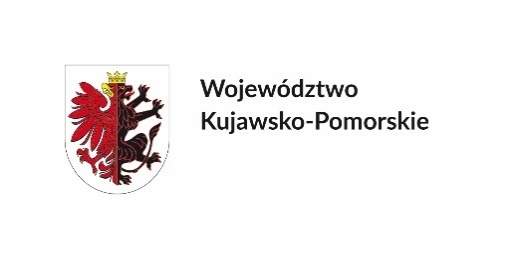 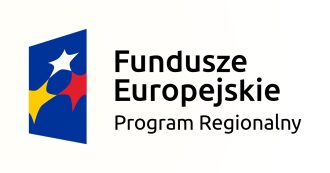 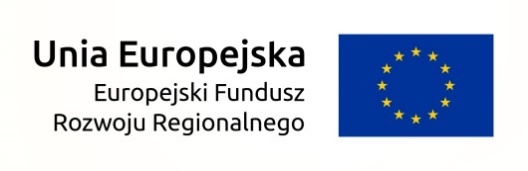 SPECYFIKACJA ISTOTNYCH WARUNKÓW ZAMÓWIENIA(SIWZ)w postępowaniu prowadzonym w formie elektronicznej, za pośrednictwem platformy zakupowej, w trybie przetargu nieograniczonego pn.:Dostawa i wdrożenie w Laboratorium Wydziału Inżynierii Mechanicznej UTP aparatury badawczej do badań struktur wielkogabarytowychNr postępowania: AZZP.243.077.2020Zamawiający:Uniwersytet Technologiczno-Przyrodniczy im. Jana i Jędrzeja Śniadeckich w BydgoszczyAl. prof. S. Kaliskiego 785-796 BydgoszczBydgoszcz, dnia 16.10.2020 r.Klauzula informacyjna w sprawie ochrony danych osobowychZgodnie z art. 13 ust. 1 – 2 Rozporządzenia Parlamentu Europejskiego i Rady (UE) 2016/679 z dnia 27 kwietnia 2016 r. w sprawie ochrony osób fizycznych w związku z przetwarzaniem danych osobowych i w sprawie swobodnego przepływu takich danych oraz uchylenia dyrektywy 95/46/WE (ogólne rozporządzenie o ochronie danych) (dalej „RODO”) informujemy, że:administratorem Pani/Pana danych osobowych („ADO”) jest Uniwersytet Technologiczno-Przyrodniczy im. Jana i Jędrzeja Śniadeckich w Bydgoszczy, Al. prof. S. Kaliskiego 7, 85-796 Bydgoszcz kontakt z Inspektorem Ochrony Danych jest dostępny za pomocą e-mail’a: iod@utp.edu.plPani/Pana dane osobowe przetwarzane będą na podstawie art. 6 ust. 1 lit. c RODO w celu związanym z postępowaniem o udzielenie zamówienia publicznego nr AZZP.243.077.2020 prowadzonym w trybie przetargu nieograniczonego;odbiorcami Pani/Pana danych osobowych będą upoważnieni pracownicy Zamawiającego oraz Open Nexus sp. z o.o., ul. 28 Czerwca 1956 Roku 406, 61-441 Poznań, NIP: 7792363577, KRS: 0000335959, jako właściciel platformy zakupowej, za pomocą, której Zamawiający prowadzi postępowania o udzielenie zamówienia publicznego oraz osoby lub podmioty, którym udostępniona zostanie dokumentacja postępowania w oparciu o art. 8 oraz art. 96 ust. 3 ustawy z dnia 29 stycznia 2004 r. – Prawo zamówień publicznych, dalej „ustawa Pzp”;Pani/Pana dane osobowe będą przechowywane, przez okres 5 lat od dnia zakończenia projektu będącego źródłem finansowania tj. do dnia 31.12.2026 r.obowiązek podania przez Panią/Pana danych osobowych bezpośrednio Pani/Pana dotyczących jest wymogiem ustawowym określonym w przepisach ustawy Pzp, związanym z udziałem w postępowaniu o udzielenie zamówienia publicznego; konsekwencje niepodania określonych danych wynikają z ustawy Pzp;w odniesieniu do Pani/Pana danych osobowych decyzje nie będą podejmowane w sposób zautomatyzowany, stosowanie do art. 22 RODO;posiada Pani/Pan:na podstawie art. 15 RODO prawo dostępu do danych osobowych Pani/Pana dotyczących;na podstawie art. 16 RODO prawo do sprostowania Pani/Pana danych osobowych*;na podstawie art. 18 RODO prawo żądania od administratora ograniczenia przetwarzania danych osobowych z zastrzeżeniem przypadków, o których mowa w art. 18 ust. 2 RODO **;prawo do wniesienia skargi do Prezesa Urzędu Ochrony Danych Osobowych, gdy przetwarzanie danych osobowych Pani/Pana dotyczących narusza przepisy RODO;nie przysługuje Pani/Panu:w związku z art. 17 ust. 3 lit. b, d i e RODO prawo do usunięcia danych osobowych;prawo do przenoszenia danych osobowych, o którym mowa w art. 20 RODO;na podstawie art. 21 RODO prawo sprzeciwu, wobec przetwarzania danych osobowych, gdyż podstawą prawną przetwarzania Pani/Pana danych osobowych jest art. 6 ust. 1 lit. c RODO.* Wyjaśnienie: skorzystanie z prawa do sprostowania nie może skutkować zmianą wyniku postępowania o udzielenie zamówienia publicznego ani zmianą postanowień umowy w zakresie niezgodnym z ustawą Pzp oraz nie może naruszać integralności protokołu oraz jego załączników.** Wyjaśnienie: prawo do ograniczenia przetwarzania nie ma zastosowania w odniesieniu do przechowywania, w celu zapewnienia korzystania ze środków ochrony prawnej lub w celu ochrony praw innej osoby fizycznej lub prawnej, lub z uwagi na ważne względy interesu publicznego Unii Europejskiej lub państwa członkowskiego.NAZWA ORAZ ADRES ZAMAWIAJĄCEGOUniwersytet Technologiczno-Przyrodniczy im. Jana i Jędrzeja Śniadeckich w BydgoszczyAl. prof. S. Kaliskiego 7, 85-796 Bydgoszczstrona platformy zakupowej: https://platformazakupowa.pl/pn/utp (dalej jako „Platforma”)NIP 554-031-31-07TRYB POSTĘPOWANIAPostępowanie o udzielenie niniejszego zamówienia publicznego prowadzone jest w trybie przetargu nieograniczonego, na podstawie art. 39 – 46 ustawy z dnia 29 stycznia 2004 r. – Prawo zamówień publicznych (dalej jako „ustawa Pzp”) oraz aktów wykonawczych wydanych na jej podstawie.Zamawiający dokona wyboru najkorzystniejszej oferty w oparciu o art. 24aa ustawy Pzp.Wartość szacunkowa zamówienia przekracza kwotę określoną w przepisach wydanych na podstawie art. 11 ust. 8 ustawy Pzp.Zamówienie współfinansowane jest w ramach projektu pn. „Laboratoria nauk technicznych i ścisłych dedykowane rozwojowi potencjału badawczego w zakresie innowacyjnych rozwiązań i technologii o kluczowym znaczeniu dla gospodarki województwa kujawsko-pomorskiego” o nr RPKP.01.01.00-04-0001/17 współfinansowanego z Europejskiego Funduszu Rozwoju Regionalnego w ramach Osi priorytetowej 1. Wzmocnienie innowacyjności i konkurencyjności gospodarki regionu Działanie 1.1 Publiczna infrastruktura na rzecz badań i innowacji Regionalnego Programu Operacyjnego Województwa Kujawsko – Pomorskiego na lata 2014 – 2020.Postępowanie prowadzone jest w formie elektronicznej, za pośrednictwem Platformy pod adresem: https://platformazakupowa.pl/pn/utpOPIS PRZEDMIOTU ZAMÓWIENIAPrzedmiotem zamówienia jest dostawa systemu badawczego do prób statycznych oraz zmęczeniowych elementów konstrukcyjnych wraz z wyposażeniem zapewniającym integrację na poziomie spójności zasilania hydraulicznego, sterowania, pomiaru i oprzyrządowania oraz gwarantować pełną zamienność urządzeń pomiarowych sterujących i wykonawczych pomiędzy systemami sterującymi. Dostawa obejmuje montaż i ustawienie wszystkich jego elementów we wskazanym miejscu oraz uruchomienie kompletnego systemu badawczego. Na potrzeby niniejszej SIWZ powyższy przedmiot zamówienia określa się także zamiennie jako „System”.Dostawa obejmuje:dostarczenie przez Wykonawcę Systemu na własny koszt i ryzyko wraz z jego rozładunkiem, montażem i uruchomieniem w miejscu wskazanym przez Zamawiającego;przeprowadzenie co najmniej dwudniowego instruktażu stanowiskowego z obsługi Systemu 
dla co najmniej 5 pracowników, w siedzibie Zamawiającego w języku polskim lub angielskim;przekazanie Zamawiającemu Systemu na podstawie protokołu odbioru; protokół odbioru sporządzi Wykonawca i przedstawi go do podpisu Zamawiającemu po wykonanej dostawie.Miejsca dostawy:Uniwersytet Technologiczno-Przyrodniczy w BydgoszczyWydział Inżynierii MechanicznejAl. prof. S. Kaliskiego 7, bud. H (3.2)85-796 BydgoszczMiejsce dostawy to Hala Technologiczna Laboratorium Badań Materiałów i Konstrukcji Uniwersytetu Technologiczno-Przyrodniczego w Bydgoszczy. Do budynku hali prowadzą drzwi 
o wymiarze wewnętrznym 5 x 3,5 metra. Wewnątrz budynku znajduje się suwnica o udźwigu 3,2 T. 
Przy budynku hali znajduje się droga gruntowa umożliwiająca dojazd długim i ciężkim pojazdom drogowym bezpośrednio do laboratorium.Kody dotyczące przedmiotu zamówienia określone we Wspólnym Słowniku Zamówień (CPV):Główny przedmiot:38425500-5 aparaty do oceny wytrzymałości;Przedmioty dodatkowe:39141100-3 regały30210000-4 maszyny do przetwarzania danych42961100-1 system kontroli dostępuInformacje dodatkowe:Zamawiający nie dopuszcza możliwość składania ofert częściowych; Wykonawca może złożyć ofertę na dowolnie wybranie części zamówienia;Zamawiający nie dopuszcza składania ofert wariantowych;Zamawiający nie przewiduje udzielenia zamówień, o których mowa art. 67 ust. 1 pkt 7 ustawy Pzp.Szczegółowe parametry i warunki wykonania zamówienia opisano w załączniku nr 8 do SIWZ.TERMIN WYKONANIA ZAMÓWIENIAWykonawca będzie zobowiązany zrealizować całość przedmiotu zamówienia w terminie maksymalnie 175 dni kalendarzowych od dnia zawarcia umowy z uwzględnieniem terminów dostępności miejsc montażu opisanych szczegółowo w załączniku nr 8 do SWIZ. Ponadto Zamawiający wymaga dostarczenia
i montażu systemu składowania w terminie maksymalnie 60 dni kalendarzowych od dnia zawarcia umowy.WARUNKI PŁATNOŚCIZapłata 100% wynagrodzenia nastąpi po wykonaniu całości zamówienia. Zapłata nastąpi przelewem na rachunek bankowy Wykonawcy w terminie 30 dni od dnia otrzymania faktury/rachunku. Zamawiający zastrzega sobie prawo do dokonywania płatności z zastosowaniem mechanizmu podzielonej płatności (ang. Split Payment).PODSTAWY WYKLUCZENIA I WARUNKI UDZIAŁU W POSTĘPOWANIU ORAZ SPOSÓB ICH OCENYZgodnie z art. 22 ust. 1 ustawy Pzp o udzielenie zamówienia mogą ubiegać się Wykonawcy, którzy:nie podlegają wykluczeniu na podstawie art. 24 ust. 1 pkt. 12–23 ustawy Pzp oraz art. 24 ust. 5 pkt 1 i 8 ustawy Pzp;Brak podstaw do wykluczenia Zamawiający oceni na podstawie złożonego wraz z ofertą formularza Jednolitego Europejskiego Dokumentu Zamówienia (dalej jako „JEDZ”), stanowiącego załącznik nr 2 lub 2a do SIWZ oraz dokumentów lub oświadczeń wymienionych w rozdziale VII pkt 4 lit. od „a” do „g” SIWZ.spełniają warunki udziału w postępowaniu, dotyczące kompetencji lub uprawnień do prowadzenia określonej działalności zawodowej, o ile wynika to z odrębnych przepisów – Zamawiający nie formułuje szczegółowych wymagań w tym zakresie;spełniają warunki udziału w postępowaniu, dotyczące sytuacji ekonomicznej lub finansowej – Zamawiający nie formułuje szczegółowych wymagań w tym zakresie;spełniają warunki udziału w postępowaniu, dotyczące zdolności technicznej lub zawodowej – warunek zostanie spełniony, jeżeli Wykonawca wykaże, że w ciągu ostatnich trzech lat przed upływem terminu składania ofert, a jeżeli okres prowadzenia działalności jest krótszy w tym okresie, zrealizował co najmniej jedno zamówienie polegające na dostawie, montażu i uruchomieniu systemu zestawów wieloosiowych do badań zmęczeniowych w co najmniej 3 osiach,Spełnianie przez Wykonawcę powyższego warunku Zamawiający oceni na podstawie złożonego wraz z ofertą formularza JEDZ (załącznik nr 2 lub 2a do SIWZ) oraz dokumentów lub oświadczeń wymienionych w rozdziale VII pkt 4 lit. „i” SIWZ.Wypełniając JEDZ w części IV: Kryteria kwalifikacji Wykonawca może ograniczyć się do wypełnienia sekcji α i nie musi wypełniać żadnej z pozostałych sekcji w części IV.Wykonawcy, którzy nie wykażą spełniania powyższych warunków podlegają wykluczeniu na podstawie art. 24 ust 1 pkt 12 ustawy Pzp. Zamawiający może wykluczyć Wykonawcę na każdym etapie postępowania o udzielenie zamówienia.WYKAZ OŚWIADCZEŃ I DOKUMENTÓW, POTWIERDZAJĄCYCH BRAK PODSTAW WYKLUCZENIADo oferty każdy Wykonawca musi dołączyć aktualne na dzień składania ofert oświadczenie w formie JEDZ (załącznik nr 2 lub 2a do SIWZ). Informacje zawarte w JEDZ będą stanowić wstępne potwierdzenie braku podstaw do wykluczenia.W przypadku wspólnego ubiegania się o zamówienie przez Wykonawców, JEDZ składa każdy z Wykonawców (odrębnie) wspólnie ubiegających się o zamówienie (załącznik nr 2 lub 2a do SIWZ). Informacje zawarte w JEDZ będą stanowić wstępne potwierdzenie braku podstaw do wykluczenia Wykonawca w terminie 3 dni od dnia zamieszczenia na Platformie informacji, o której mowa w art. 86 ust. 5 ustawy Pzp, przekaże Zamawiającemu oświadczenie o przynależności lub braku przynależności do tej samej grupy kapitałowej, o której mowa w art. 24 ust. 1 pkt 23 ustawy Pzp (wzór – załącznik nr 3 do SIWZ). Wraz ze złożonym oświadczeniem, wykonawca może przedstawić dowody, że powiązania z innym Wykonawcą nie prowadzą do zakłócenia konkurencji w postepowaniu o udzielenie zamówienia. Wykonawca nie jest zobowiązany do przekazywania Zamawiającemu informacji, o której mowa powyżej, jeśli w wyznaczonym przez Zamawiającego terminie wpłynie tylko jedna oferta.Zamawiający, przed udzieleniem zamówienia, w wyznaczonym terminie, wezwie Wykonawcę, którego oferta zostanie uznana za najwyżej ocenioną, do złożenia za pośrednictwem Platformy, wskazania dostępności w formie elektronicznej w ogólnodostępnej i bezpłatnej bazie danych lub wskazania faktu posiadania przez Zamawiającego wraz z podaniem numeru postępowania, aktualnych na dzień złożenia następujących dokumentów lub oświadczeń:W celu wykazania braku podstaw do wykluczenia:odpis z właściwego rejestru lub centralnej ewidencji i informacji o działalności gospodarczej, jeżeli odrębne przepisy wymagają wpisu do rejestru lub ewidencji, w celu potwierdzenia braku podstaw wykluczenia na podstawie art. 24 ust. 5 pkt 1 ustawy Pzp, wystawiony nie wcześniej niż 6 miesięcy przed upływem terminu składania ofert;informacji z Krajowego Rejestru Karnego w zakresie określonym w art. 24 ust. 1 pkt 13, 14 i 21 ustawy Pzp, wystawionej nie wcześniej niż 6 miesięcy przed upływem terminu składania ofert;zaświadczenia właściwego naczelnika urzędu skarbowego potwierdzającego, że Wykonawca nie zalega z opłacaniem podatków, wystawione nie wcześniej niż 3 m-ce przed upływem terminu składania ofert lub innego dokumentu potwierdzającego, że wykonawca zawarł porozumienie z właściwym organem podatkowym w sprawie spłat tych należności wraz z ewentualnymi odsetkami lub grzywnami, w szczególności uzyskał przewidziane prawem zwolnienie, odroczenie lub rozłożenie na raty zaległych płatności lub wstrzymanie całości wykonania decyzji właściwego organu;zaświadczenia właściwej terenowej jednostki organizacyjnej Zakładu Ubezpieczeń Społecznych lub Kasy Rolniczego Ubezpieczenia Społecznego albo innego dokumentu, potwierdzającego, że Wykonawca nie zalega z opłacaniem składek na ubezpieczenia społeczne lub zdrowotne, wystawionego nie wcześniej niż 3 m-ce przed upływem terminu składania ofert lub innego dokumentu potwierdzającego, że wykonawca zawarł porozumienie z właściwym organem w sprawie spłat tych należności wraz z ewentualnymi odsetkami lub grzywnami, w szczególności uzyskał przewidziane prawem zwolnienie, odroczenie lub rozłożenie na raty zaległych płatności lub wstrzymanie w całości wykonania decyzji właściwego organu;oświadczenia Wykonawcy o braku wydania wobec niego prawomocnego wyroku sądu lub ostatecznej decyzji administracyjnej o zaleganiu z uiszczaniem podatków, opłat lub składek na ubezpieczenie społeczne lub zdrowotne albo w przypadku wydania takiego wyroku lub decyzji dokumentów potwierdzających dokonanie płatności tych należności wraz z ewentualnymi odsetkami lub grzywnami lub zawarcie bieżącego porozumienia w sprawie spłat tych należności;oświadczenia Wykonawcy o braku orzeczenia wobec niego tytułem środka zapobiegawczego zakazu ubiegania się o zamówienia publiczne;oświadczenia Wykonawcy o niezaleganiu z opłacaniem podatków i opłat lokalnych, o których mowa w ustawie z dnia 12.01.1991 r. o podatkach i opłatach lokalnych;W celu potwierdzenia, że oferowane dostawy odpowiadają wymaganiom określonym przez Zamawiającego:opis techniczny w języku polskim lub angielskim wraz z nazwą producenta i typem modeli zaoferowanych podzespołów Systemu w celu potwierdzenia, że oferowany System odpowiada wymaganiom określonym przez Zamawiającego;W celu wykazania spełniania warunków udziału w postępowaniu:wykaz dostaw (wzór – załącznik nr 6 do SIWZ), w zakresie niezbędnym do wykazania spełniania warunku doświadczenia opisanego w rozdziale VI pkt 4 SIWZ, wykonanych w okresie ostatnich trzech lat przed upływem terminu składania ofert, a jeżeli okres prowadzenia działalności jest krótszy – w tym okresie, wraz z podaniem ich przedmiotu, dat wykonania i podmiotów, na rzecz których dostawy zostały wykonane, oraz załączeniem dowodów określających czy te dostawy zostały wykonane lub są wykonywane należycie, przy czym dowodami, o których mowa, są referencje bądź inne dokumenty wystawione przez podmiot, na rzecz którego dostawy były wykonywane, a jeżeli z uzasadnionej przyczyny o obiektywnym charakterze wykonawca nie jest w stanie uzyskać tych dokumentów – oświadczenie wykonawcy;Jeżeli dotyczy:oświadczenie wskazujące zakres zamówienia, których wykonanie Wykonawca zamierza powierzyć podwykonawcy/podwykonawcom (wzór załącznik nr 5 do SIWZ);WYKONAWCA ZAGRANICZNY. Jeżeli Wykonawca ma siedzibę lub miejsce zamieszkania poza terytorium Rzeczypospolitej Polskiej:zamiast dokumentu, o którym mowa w pkt. 4 lit. „b” składa informację z odpowiedniego rejestru albo, w przypadku braku takiego rejestru, inny równoważny dokument wydany przez właściwy organ sądowy lub administracyjny kraju, w którym wykonawca ma siedzibę lub miejsce zamieszkania lub miejsce zamieszkania ma osoba, której dotyczy informacja albo dokument, w zakresie określonym w art. 24 ust. 1 pkt 13, 14 i 21 ustawy Pzp, wystawione nie wcześniej niż 6 miesięcy przed upływem terminu składania ofert;zamiast dokumentów o których mowa w pkt. 4 lit. „a”, „c” i „d” składa dokument lub dokumenty wystawione w kraju, w którym wykonawca ma siedzibę lub miejsce zamieszkania, potwierdzające że:nie zalega z opłacaniem podatków, opłat, składek na ubezpieczenie społeczne lub zdrowotne albo że zawarł porozumienie z właściwym organem w sprawie spłat tych należności wraz z ewentualnymi odsetkami lub grzywnami, w szczególności uzyskał przewidziane prawem zwolnienie, odroczenie lub rozłożenie na raty zaległych płatności lub wstrzymanie w całości wykonania decyzji właściwego organu, wystawione nie wcześniej niż 3 miesięcy przed upływem terminu składania ofert;nie otwarto jego likwidacji ani nie ogłoszono upadłości, wystawione nie wcześniej niż 6 miesięcy przed upływem terminu składania ofert.jeżeli w kraju, w którym wykonawca ma siedzibę lub miejsce zamieszkania lub miejsce zamieszkania ma osoba, której dokument dotyczy, nie wydaje się dokumentów, o których mowa powyżej w lit. „a” i „b”, zastępuje się je dokumentem zawierającym odpowiednio oświadczenie wykonawcy, ze wskazaniem osoby albo osób uprawnionych do jego reprezentacji, lub oświadczenie osoby, której dokument miał dotyczyć, złożone przed notariuszem lub przed organem sądowym, administracyjnym albo organem samorządu zawodowego lub gospodarczego właściwym ze względu na siedzibę lub miejsce zamieszkania wykonawcy lub miejsce zamieszkania tej osoby – wystawione z odpowiednią datą wymaganą dla tych dokumentów;Wykonawca mający siedzibę na terytorium Rzeczypospolitej Polskiej, w odniesieniu do osoby mającej miejsce zamieszkania poza terytorium Rzeczypospolitej Polskiej, której dotyczy dokument wskazany w punkcie 5 lit. „a” składa informację z odpowiedniego rejestru, albo w przypadku braku takiego rejestru, inny równoważny dokument wydany przez właściwy organ sądowy lub administracyjny, kraju, w którym Wykonawca ma siedzibę lub miejsce zamieszkania lub miejsce zamieszkania ma osoba, której dotyczy informacja albo dokument, w zakresie określonym art. 24 ust. 1 pkt 14 i 21 ustawy Pzp. Jeżeli w kraju, w którym miejsce zamieszkania ma osoba której dokument miał dotyczyć, nie wydaje się takich dokumentów, zastępuje się go dokumentem zawierającym oświadczenie tej osoby złożonym przed notariuszem lub przed organem sądowym, administracyjnym albo organem samorządu zawodowego lub gospodarczego właściwym ze względu na miejsce zamieszkania tej osoby.Dokumenty sporządzone w języku obcym składane są wraz z tłumaczeniem na język polski.Jeżeli Zamawiający może uzyskać oświadczenia lub dokumenty dotyczące wykonawcy za pomocą bezpłatnych i ogólnodostępnych baz danych, w szczególności rejestrów publicznych w rozumieniu ustawy z 17 lutego 2005 r. o informatyzacji działalności podmiotów realizujących zadania publiczne i pozwolą na to przekazane dane identyfikacyjne, Zamawiający odstąpi od wezwania Wykonawcy do złożenia tych dokumentów, o ile Zamawiający nie poweźmie wątpliwości co do ich aktualności. W przypadku, gdy pobrane przez Zamawiającego dokumenty nie są w języku polskim Wykonawca zobowiązany jest złożyć ich tłumaczenie.W przypadku wskazania przez Wykonawcę oświadczeń lub dokumentów, które znajdują się w posiadaniu Zamawiającego, w szczególności oświadczeń lub dokumentów przechowywanych przez Zamawiającego zgodnie z art. 97 ust. 1 ustawy Pzp, Zamawiający w celu potwierdzenia okoliczności, o których mowa w art. 25 ust. 1 pkt 1 i 3 ustawy Pzp, korzysta z posiadanych oświadczeń lub dokumentów, o ile są one aktualne.INFORMACJA DLA WYKONAWCÓW ZAMIERZAJĄCYCH POWIERZYĆ WYKONANIE CZĘŚCI ZAMÓWIENIA PODWYKONAWCOM  ORAZ POLEGAJACYCH NA ZASOBACH INNYCH PODMIOTÓWZamawiający dopuszcza udział podwykonawców przy realizacji zamówienie i nie zastrzega obowiązku osobistego wykonania przez Wykonawcę kluczowych części zamówienia.Wykonawca, który zamierza powierzyć wykonanie części zamówienia podwykonawcom zobowiązany jest wypełnić część II sekcja „D” JEDZ oraz wskazać części zamówienia, których wykonanie zamierza powierzyć podwykonawcom oraz, o ile jest to wiadome, podać firmy podwykonawców. W przypadku braku tej informacji, Zamawiający uzna, że Wykonawca sam zrealizuje zamówienie i nie będzie korzystał z podwykonawców przy jego realizacji. Zamawiający nie będzie weryfikował podwykonawców pod kontem braku istnienia podstaw do wykluczenia, w związku z czym Wykonawca nie jest zobowiązany do przedstawienia, dla każdego podwykonawcy, informacji wymaganych w części II Sekcja A i B oraz części III JEDZ.Wykonawca, który w celu wykazania spełniania warunków udziału w postępowaniu, powołuje się na zasoby innych podmiotów, zobowiązany jest wypełnić część II sekcja „C” JEDZ oraz przedstawić – dla każdego z tych podmiotów – odrębny formularz JEDZ, wypełniony i podpisany przez te podmioty, w celu wykazania, że w stosunku do powyższych podmiotów nie zachodzą okoliczności skutkujące wykluczeniem z postępowania, o których mowa w art. 24 ust. 1 pkt 13–22 i ust. 5 pkt 1 i 8 ustawy Pzp oraz spełnienia, w zakresie w jakim powołuje się na ich zasoby, warunków udziału w postępowaniu. Ponadto dla innych podmiotów Zamawiający zażąda dokumentów i oświadczeń, o których mowa w rozdziale VII pkt 4 lit. od „a” do „g” SIWZ.Zamawiający, w celu oceny czy Wykonawca polegając na sytuacji ekonomicznej lub finansowej lub zdolności technicznej lub zawodowej innych podmiotów na zasadach określonych w art. 22a ustawy, będzie dysponował niezbędnymi zasobami w stopniu umożliwiającym należyte wykonanie zamówienia publicznego oraz oceny, czy stosunek łączący wykonawcę z tymi podmiotami gwarantuje rzeczywisty dostęp do ich zasobów, Zamawiający wymaga złożenia dokumentów (np. pisemne zobowiązanie tych podmiotów wzór – załącznik nr 7 do SIWZ; treść zobowiązania musi bezspornie i jednoznacznie wskazywać na rzeczywisty dostęp do zasobów innego podmiotu), które określają w szczególności:zakres dostępnych wykonawcy zasobów innego podmiotu;sposób wykorzystania zasobów innego podmiotu, przez wykonawcę, przy wykonywaniu zamówienia publicznego;zakres i okres udziału innego podmiotu przy wykonywaniu zamówienia publicznego;czy podmiot, na zdolnościach którego wykonawca polega w odniesieniu do warunków udziału w postępowaniu dotyczących kwalifikacji zawodowych lub doświadczenia, zrealizuje usługi, których wskazane zdolności dotyczą.W odniesieniu do warunków dotyczących kwalifikacji zawodowych lub doświadczenia, wykonawcy mogą polegać na zdolnościach innych podmiotów, jeśli podmioty te zrealizują usługi, do realizacji których te zdolności są wymagane.Wykonawca zawiadamia Zamawiającego o wszelkich zmianach danych w trakcie realizacji zamówienia, a także przekazuje informacje na temat nowych podwykonawców, którym w późniejszym okresie zamierza powierzyć realizację zamówienia.Jeżeli zmiana albo rezygnacja z podwykonawcy dotyczy podmiotu, na którego zasoby Wykonawca powoływał się, na zasadach określonych w art. 22a ust. 1 ustawy Pzp, w celu wykazania spełniania warunków udziału w postępowaniu, Wykonawca jest obowiązany wykazać Zamawiającemu, że proponowany inny podwykonawca lub Wykonawca samodzielnie spełnia je w stopniu nie mniejszym niż podwykonawca, na którego zasoby Wykonawca powoływał się w trakcie postępowania o udzielenie zamówienia.Powierzenie wykonania części zamówienia podwykonawcom nie zwalnia Wykonawcy z odpowiedzialności za należyte wykonanie zamówienia.INFORMACJA DLA WYKONAWCÓW WSPÓLNIE UBIEGAJĄCYCH SIĘ O UDZIELENIE ZAMÓWIENIA (NP. SPÓŁKI CYWILNE, KONSORCJA)O udzielenie zamówienia publicznego Wykonawcy mogą się ubiegać wspólnie. W takim przypadku Wykonawcy zobowiązani są ustanowić pełnomocnika do reprezentowania ich w postępowaniu o udzielenie zamówienia publicznego albo reprezentowania ich w postępowaniu i zawarcia umowy w sprawie udzielenia zamówienia publicznego.Żaden z Wykonawców wspólnie ubiegających się o udzielenie zamówienia nie może podlegać wykluczeniu z postępowania na podstawie przesłanek wskazanych w rozdziale VI pkt 1. W związku z powyższym każdy z Wykonawców (odrębnie) składa własny dokument JEDZ (załącznik nr 2 lub 2a do SIWZ) oraz oddzielnie oświadczenie o przynależności do grupy kapitałowej (wzór – załącznik nr 3 do SIWZ).Warunki udziału w postępowaniu dotyczące sytuacji ekonomicznej lub finansowej lub zdolności technicznej lub zawodowej powinien spełniać jeden Wykonawca lub Wykonawcy wspólnie. W przypadku wspólnego ubiegania się o zamówienie przez Wykonawców, są oni zobowiązani, na wezwanie Zamawiającego, do złożenia dokumentów i oświadczeń, o których mowa w rozdziale VII pkt 4, przy czym dokumenty i oświadczenia, o których mowa w rozdziale VII pkt 4 lit. od „a” do „g” SIWZ składa oddzielnie każdy z nich.INFORMACJE O SPOSOBIE POROZUMIEWANIA SIĘ ZAMAWIAJĄCEGO Z WYKONAWCAMI ORAZ PRZEKAZYWANIA OŚWIADCZEŃ LUB DOKUMENTÓW; OSOBY UPRAWNIONE DO POROZUMIEWANIA SIĘ Z WYKONAWCAMIPostępowanie prowadzone jest w języku polskim w formie elektronicznej wyłącznie za pośrednictwem Platformy pod adresem: https://platformazakupowa.pl/pn/utp. Korzystanie z Platformy jest bezpłatne.Komunikacja między Wykonawcami a Zamawiającym, w tym wszelkie oświadczenia, wnioski, zawiadomienia oraz informacje, przekazywane są w formie elektronicznej za pośrednictwem Platformy i formularza „Wyślij wiadomość” znajdującego się na stronie danego postępowania. Za datę przekazania (wpływu) oświadczeń, wniosków, zawiadomień oraz informacji przyjmuje się datę ich przesłania za pośrednictwem Platformy poprzez kliknięcie przycisku „wyślij wiadomość”, po których pojawi się komunikat, że wiadomość została wysłana do Zamawiającego.Informacje publiczne, dotyczące w szczególności: odpowiedzi na pytania, zmiany SIWZ, zmiany terminu składania i otwarcia ofert, Zamawiający będzie zamieszczał w formie elektronicznej na Platformie w sekcji „Komunikaty”.Korespondencja, której adresatem jest konkretny Wykonawca będzie przekazywana w formie elektronicznej za pośrednictwem Platformy do tego konkretnego Wykonawcy. Domniemywa się, iż pismo wysłane przez Zamawiającego na ostatni znany adres Wykonawcy, zostało mu doręczone w sposób umożliwiający zapoznanie się z tym pismem. Osobami upoważnionymi do kontaktowania się z Wykonawcami są:w sprawach związanych z procedurą przetargową pracownicy Działu Zakupów i Zamówień Publicznych, dostępni pod numerem tel. 52 374 92 56, 52 374 92 61 w dni robocze, od poniedziałku do piątku, w godzinach 8:00–14:30;w sprawach związanych z obsługą Platformy pracownicy Centrum Wsparcia Klienta platformy zakupowej Open Nexus sp. z o.o., dostępni pod numerem tel. 22 101 02 02 w dni robocze, od poniedziałku do piątku, w godzinach 8:00–17:00.Zamawiający, zgodnie z § 3 ust. 3 Rozporządzenia Prezesa Rady Ministrów z dnia 27 czerwca 2017 r. w sprawie użycia środków komunikacji elektronicznej w postępowaniu o udzielenie zamówienia publicznego oraz udostępnienia i przechowywania dokumentów elektronicznych (dalej: „Rozporządzenie w sprawie środków komunikacji”), określa niezbędne wymagania sprzętowo-aplikacyjne umożliwiające pracę na Platformie, tj.:stały dostęp do sieci Internet o gwarantowanej przepustowości nie mniejszej niż 512 kb/s;komputer klasy PC lub MAC, o następującej konfiguracji: pamięć min. 2 GB Ram, procesor Intel IV 2 GHZ lub jego nowsza wersja, jeden z systemów operacyjnych – MS Windows 7, Mac Os X 10.4, Linux, lub ich nowsze wersje;zainstalowana dowolna przeglądarka internetowa, w przypadku Internet Explorer minimalnie wersja 10.0;włączona obsługa JavaScript;zainstalowany program Adobe Acrobat Reader, lub inny obsługujący format plików .pdf.Zamawiający, zgodnie z § 3 ust. 3 Rozporządzenie w sprawie środków komunikacji określa dopuszczalne formaty przesyłanych danych tj. pliki o wielkości do 75 MB w ogólnie dostępnych formatach (między innymi: .doc, .docx,. .txt, .xls, .xlsx, .ppt, .csv, .pdf, .jpg, .png, .tif, .zip przy czym zaleca się korzystanie z plików w formacie .pdf) Zamawiający, zgodnie z § 3 ust. 3 Rozporządzenie w sprawie środków komunikacji określa informacje na temat kodowania i czasu przekazania danych tj.: plik załączony przez Wykonawcę na Platformie i zapisany widoczny jest w systemie jako zaszyfrowany. Możliwość otwarcia pliku istnieje dopiero po upływie terminu składania ofert;oznaczenie czasu odbioru danych przez Platformę stanowi przypiętą do dokumentu elektronicznego datę oraz dokładny czas.Zamawiający, zgodnie z § 4 Rozporządzenie w sprawie środków komunikacji określa dopuszczalny format kwalifikowanego podpisu elektronicznego jako:dokumenty w formacie .pdf zaleca się podpisywać formatem PAdES;dopuszcza się podpisanie dokumentów w formacie innym niż .pdf, wtedy zaleca się użyć formatu XAdES.Wykonawca przystępując do niniejszego postępowania o udzielenie zamówienia publicznego, akceptuje warunki korzystania z Platformy, określone w Regulaminie zamieszczonym na stronie internetowej pod adresem https://platformazakupowa.pl/strona/1-regulamin w zakładce „Regulamin” oraz uznaje go za wiążący.Zamawiający informuje, że instrukcje korzystania z Platformy dotyczące w szczególności logowania, pobrania dokumentacji, składania wniosków o wyjaśnienie treści SIWZ, składania ofert oraz innych czynności podejmowanych w niniejszym postępowaniu przy użyciu Platformy znajdują się w zakładce „Instrukcje dla Wykonawców” na stronie internetowej pod adresem https://platformazakupowa.pl/strona/45-instrukcje.SPOSÓB UDZIELANIA WYJAŚNIEŃ I ZMIANY TREŚCI SIWZWykonawca może zwrócić się do Zamawiającego z wnioskiem o wyjaśnienie treści niniejszej SIWZ. Ww. wnioski przekazywane są w formie elektronicznej za pośrednictwem Platformy i formularza „Wyślij wiadomość” znajdującego się na stronie danego postępowania. Zamawiający prosi o przekazywanie pytań również w formie edytowalnej, gdyż skróci to czas udzielania wyjaśnień. Zamawiający jest zobowiązany do udzielenia wyjaśnień niezwłocznie, nie później niż na 6 dni przed upływem terminu składania ofert, jeżeli wniosek o wyjaśnienie treści SIWZ wpłynął do Zamawiającego nie później niż do końca dnia, w którym upływa połowa wyznaczonego terminu składania ofert.Jeżeli wniosek o wyjaśnienie treści SIWZ wpłynął po terminie określonym w punkcie poprzedzającym, Zamawiający może udzielić wyjaśnień lub pozostawić wniosek bez rozpoznania.Treść zapytań (bez ujawniania ich źródła) wraz z wyjaśnieniami zostanie przekazana wszystkim Wykonawcom za pośrednictwem Platformy.Zamawiający jest uprawniony (w uzasadnionych przypadkach) do zmiany treści SIWZ. Dokonana zmiana zostanie opublikowana na Platformie.W przypadku rozbieżności pomiędzy treścią niniejszej SIWZ, a treścią udzielonych odpowiedzi, jako obowiązującą należy przyjąć treść pisma zawierającego późniejsze oświadczenie Zamawiającego.Jeżeli w wyniku zmiany treści SIWZ niezbędny będzie dodatkowy czas na wprowadzenie zmian w ofertach oraz w przypadku dokonywania zmiany treści ogłoszenia o zamówieniu w Dzienniku Urzędowym Unii Europejskiej, Zamawiający przedłuży termin składania ofert informując o tym Wykonawców, za pośrednictwem Platformie. Informacja o nowym terminie składania ofert zamieszczona zostanie również w Dzienniku Urzędowym Unii Europejskiej.Przedłużenie terminu składania ofert nie wpływa na bieg terminu składania wniosków o wyjaśnienie treści SIWZ.Informacje udzielone w trybie innym niż przewidziany w niniejszym rozdziale (w szczególności udzielone telefonicznie przez osoby uprawnione do kontaktu z Wykonawcami) nie mają waloru wyjaśnień, o których mowa w art. 38 ustawy Pzp.WYMAGANIA DOTYCZĄCE WADIUMZamawiający wymaga wniesienia wadium w kwocie 50 000,00 zł (słownie: pięćdziesiąt tysięcy złotych 00/100).Wadium należy wnieść przed upływem terminu składania ofert w jednej lub kilku następujących formach:pieniądzu – wpłacone przelewem na rachunek bankowy Zamawiającego prowadzony przez PEKAO S.A. II Oddział w Bydgoszczy nr 33 1240 3493 1111 0000 4279 1269 z adnotacją: „wadium do postępowania nr AZZP.243.077.2020”;IBAN: PL33 1240 3493 1111 0000 4279 1269SWIFT: PKOPPLPWporęczeniach bankowych lub poręczeniach spółdzielczej kasy oszczędnościowo-kredytowej;gwarancjach bankowych;gwarancjach ubezpieczeniowych;poręczeniach udzielanych przez podmioty, o których mowa w art. 6b ust. 5 pkt 2 ustawy z 9.11.2000 r. o utworzeniu Polskiej Agencji Rozwoju Przedsiębiorczości.Wadium wniesione w formie innej niż pieniężna musi być złożone w formie elektronicznej, podpisane kwalifikowanym podpisem elektronicznym przez osoby upoważnione do jego wystawienia (tj. wystawcę dokumentu: np. bank, ubezpieczyciel) i złożone wraz z ofertą za pośrednictwem Platformy. Wadium musi być ważne przez cały okres związania ofertą.W przypadku wniesienia wadium w pieniądzu za moment wniesienia uznaje się moment uznania rachunku Zamawiającego. Wadium wniesione w pieniądzu Zamawiający przechowuje na rachunku bankowym.W przypadku składania przez Wykonawcę wadium w formie gwarancji/poręczenia, o których mowa w pkt. 2 lit. od „b” do „e”, zaleca się aby dokument gwarancji/poręczenia zawierał między innymi następujące elementy:nazwę dającego zlecenie (Wykonawcy), beneficjenta gwarancji (Uniwersytet Technologiczno-Przyrodniczy im. Jana i Jędrzeja Śniadeckich w Bydgoszczy, Al. prof. S. Kaliskiego 7, 85-796 Bydgoszcz), gwaranta/poręczyciela (np. banku lub instytucji ubezpieczeniowej) oraz wskazanie ich siedzib i adresu;przytoczenie nazwy i przedmiotu niniejszego postępowania, znak postępowania nadanego przez Zamawiającego;kwotę gwarancji/poręczenia;okres na jaki gwarancja/poręczenie została wystawiona (odpowiadający co najmniej terminowi związania ofertą);zobowiązanie gwaranta/poręczyciela do nieodwołalnego i bezwarunkowego zapłacenia kwoty gwarancji/poręczenia, na pierwsze pisemne żądanie Zamawiającego, w przypadkach określonych w art. 46 ust. 4a i 5 ustawy Pzp.W przypadku nie wniesienia wadium lub wniesienia go w sposób nieprawidłowy Zamawiający odrzuci ofertę na podstawie art. 89 ust. 1 pkt 7b ustawy Pzp.Okoliczności i zasady zwrotu wadium, jego zatrzymania oraz zasady jego zaliczenia na poczet zabezpieczenia należytego wykonania umowy określa ustawa Pzp.TERMIN ZWIĄZANIA OFERTĄWykonawca związany jest ofertą przez 60 dni licząc od upływu terminu składania ofert. Bieg terminu związania z ofertą rozpoczyna się wraz z upływem terminu składania ofert.Zgodnie z art. 85 ust. 2 ustawy Pzp. Wykonawca samodzielnie lub na wniosek Zamawiającego może przedłużyć termin związania ofertą, przy czym Zamawiający może tylko raz (co najmniej na 3 dni przed upływem terminu związania ofertą) zwrócić się do Wykonawców o wyrażenie zgody na przedłużenie tego terminu o oznaczony okres, nie dłuższy jednak niż o 60 dni.Odmowa wyrażenia zgody na przedłużenie terminu związania ofertą nie powoduje utraty wadium.Przedłużenie terminu związania ofertą jest dopuszczalne tylko z jednoczesnym przedłużeniem okresu ważności wadium albo, jeżeli nie jest to możliwe, z wniesieniem nowego wadium na przedłużony okres związania ofertą. Jeżeli przedłużenie terminu związania ofertą dokonywane jest po wyborze oferty najkorzystniejszej, obowiązek wniesienia nowego wadium lub jego przedłużenia dotyczy jedynie Wykonawcy, którego oferta została wybrana, jako najkorzystniejsza.OPIS SPOSOBU PRZYGOTOWYWANIA OFERTWykonawca ma prawo złożyć tylko jedną ofertę. Złożenie większej liczby ofert lub oferty alternatywnej będzie skutkowało odrzuceniem wszystkich ofert złożonych przez Wykonawcę. Ofertę zaleca się sporządzić według wzoru stanowiącego załącznik nr 1 do SIWZ (formularz oferty).Pod rygorem nieważności oferta (w tym również wszelkie dokumenty i oświadczenia składane na wezwanie) musi być:sporządzona w języku polskim;podpisana kwalifikowanym podpisem elektronicznym przez właściwe osoby ze względu na rodzaj dokumentu (odpowiednio wykonawca, współkonsorcjant, podwykonawca, inny podmiot użyczający zasoby, reprezentant banku lub ubezpieczyciel itp.). W procesie składania oferty za pośrednictwem Platformy Wykonawca może złożyć podpis w następujący sposób: bezpośrednio na dokumencie przesłanym za pośrednictwem Platformy;dla całego pakietu dokumentów w kroku 2 Formularza składania oferty (po kliknięciu w przycisk „Przejdź do podsumowania”), z zastrzeżeniem, że dla dokumentów i oświadczeń, dla których jest wymagany podpis innych podmiotów (np. gwarancja wadialna, JEDZ innego podmiotu), dokumenty i oświadczenia muszą być osobno podpisane przez te podmioty;złożona w postaci elektronicznej za pośrednictwem Platformy dostępną pod adresem https://platformazakupowa.pl/pn/utp;zabezpieczona wadium, zgodnie z wymaganiami rozdziału XII.Oferta musi być podpisana kwalifikowanym podpisem elektronicznym przez osobę/osoby uprawnioną/uprawnione do reprezentacji Wykonawcy. Jeżeli upoważnienie nie wynika wprost z odpowiednich dokumentów rejestrowych Wykonawcy do oferty należy dołączyć odpowiednie pełnomocnictwa upoważniające do reprezentowania Wykonawcy.Jeżeli oryginał pełnomocnictwa składanego w postępowaniu o udzielenie zamówienia, nie został sporządzony w postaci dokumentu elektronicznego, Wykonawca powinien sporządzić i przekazać elektroniczną kopię posiadanego pełnomocnictwa. W przypadku przekazywania przez Wykonawcę elektronicznej kopii pełnomocnictwa należy opatrzyć ją kwalifikowanym podpisem elektronicznym przez notariusza lub przez osoby, które tego pełnomocnictwa udzieliły.Poprzez oryginał należy rozumieć dokument podpisany kwalifikowanym podpisem elektronicznym przez osobę/osoby upoważnioną/upoważnione. W przypadku potwierdzania dokumentów za zgodność z oryginałem należy złożyć je w postaci elektronicznej kopii dokumentów. Poświadczenie za zgodność z oryginałem następuje w formie kwalifikowanego podpisu elektronicznego.UWAGA! W przypadku przekazywania przez Wykonawcę dokumentu elektronicznego w formacie poddającym dane kompresji, opatrzenie pliku zawierającego skompresowane dane kwalifikowanym podpisem elektronicznym jest równoznaczne z poświadczeniem przez wykonawcę za zgodność z oryginałem wszystkich elektronicznych kopii dokumentów zawartych w tym pliku, z wyjątkiem kopii poświadczonych odpowiednio przez innego wykonawcę ubiegającego się wspólnie z nim o udzielenie zamówienia, przez podmiot, na którego zdolnościach lub sytuacji polega wykonawca, albo przez podwykonawcę.Zgodnie z art. 8 ust. 3 ustawy Pzp, nie ujawnia się informacji stanowiących tajemnicę przedsiębiorstwa, w rozumieniu przepisów o zwalczaniu nieuczciwej konkurencji (nieujawnione do wiadomości publicznej informacje techniczne, technologiczne, organizacyjne przedsiębiorstwa lub inne informacje posiadające wartość gospodarczą, co do których przedsiębiorca podjął niezbędne działania w celu zachowania ich poufności), jeżeli Wykonawca, nie później niż w terminie składania ofert, w sposób niebudzący wątpliwości zastrzegł, że nie mogą być one udostępniane oraz wykazał, załączając stosowne wyjaśnienia, iż zastrzeżone informacje stanowią tajemnicę przedsiębiorstwa. Informacje takie powinny zostać opatrzone przez Wykonawcę klauzulą „informacje stanowiące tajemnicę przedsiębiorstwa”. W celu wykonania przesłanek objęcia informacji tajemnicą przedsiębiorstwa przesłanki utajnienia należy załączyć do oferty w formie odrębnego pliku. Brak jednoznacznego wskazania, które informacje stanowią tajemnicę przedsiębiorstwa oznaczać będzie, że wszelkie oświadczenia i zaświadczenia składane w trakcie niniejszego postępowania są jawne bez zastrzeżeń.Dokumenty sporządzone w języku obcym należy złożyć razem z tłumaczeniem na język polski, chyba że, w odniesieniu do konkretnego dokumentu, wyraźnie określono inaczej.Zamawiający zaleca, aby przy sporządzaniu oferty Wykonawca korzystał ze wzorów przygotowanych przez Zamawiającego. Wykonawca może przedstawić ofertę na swoich formularzach z zastrzeżeniem, że muszą one zawierać wszystkie informacje określone przez Zamawiającego w przygotowanych wzorach. Do wypełnionego formularza oferty (wzór – załącznik nr 1 do SIWZ) należy dołączyć:wypełniony JEDZ (załącznik nr 2 lub 2a do SIWZ);dokument wadium (jeżeli wadium zostało złożone w innej formie niż pieniężna);jeżeli dotyczy:pełnomocnictwo upoważniające do reprezentowania Wykonawcy lub Wykonawców wspólnie ubiegających się o udzielenie zamawiania;wypełniony JEDZ wszystkich podmiotów wspólnie ubiegających się o udzielenie zamówienia (załącznik nr 2 lub 2a do SIWZ);wypełniony JEDZ podmiotów, na których zasoby powołuje się Wykonawca (załącznik nr 2 lub 2a do SIWZ) oraz informację dotyczące podstaw do dysponowania niezbędnymi zasobami innych podmiotów (wzór załącznik nr 7 do SIWZ);JEDZ należy utworzyć:korzystając z serwisu ESPD, poprzez wypełnienie utworzonej przez Zamawiającego za pośrednictwem serwisu ESPD elektronicznej wersji formularza JEDZ (plik xml stanowiący Załącznik nr 2a do SIWZ); Serwis ESPD został udostępniony pod adresem: https://espd.uzp.gov.pl/, lubkorzystając z innych narzędzi lub oprogramowania, które umożliwiają wypełnienie JEDZ i utworzenie dokumentu elektronicznego w szczególności w jednym z następujących formatów przesyłanych danych: .pdf, .doc, .docx, .rtf, .xps, .odt. Zamawiający udostępnia do wykorzystania wzór JEDZ w wersji do edycji w załączniku nr 2 do SIWZ przygotowany wg wzoru określonego w rozporządzeniu wykonawczym Komisji UE.Wypełniając JEDZ w części IV: Kryteria kwalifikacji Wykonawca może ograniczyć się do wypełnienia sekcji α i nie musi wypełniać żadnej z pozostałych sekcji w części IV.Przy wypełnianiu formularza JEDZ, Wykonawca może skorzystać z instrukcji jego wypełniania zamieszczonej przez Urząd Zamówień Publicznych na stronie internetowej pod adresem: https://www.uzp.gov.pl/__data/assets/pdf_file/0015/32415/Instrukcja-wypelniania-JEDZ-ESPD.pdfZamawiający, przed udzieleniem zamówienia, w wyznaczonym terminie, wezwie Wykonawcę, którego oferta zostanie uznana za najwyżej ocenioną, do złożenia, wskazania dostępności w formie elektronicznej w ogólnodostępnej i bezpłatnej bazie danych lub wskazania faktu posiadania przez Zamawiającego wraz z podaniem numeru postępowania, aktualnych na dzień złożenia dokumentów lub oświadczeń wymienionych w rozdziale VII pkt 4 SIWZ.Wszelkie koszty związane z przygotowaniem i złożeniem oferty ponosi Wykonawca.Wykonawca, za pośrednictwem Platformy, ma prawo przed upływem terminu do składania ofert zmienić lub wycofać ofertę. Sposób dokonywania zmiany lub wycofania oferty zamieszczono w instrukcji zamieszczonej pod adresem https://platformazakupowa.pl/strona/45-instrukcje.Szczegółowa instrukcja dla Wykonawców dotycząca złożenia oferty znajduje się na stronie internetowej pod adresami: https://platformazakupowa.pl/strona/1-regulamin oraz https://platformazakupowa.pl/strona/45-instrukcjeZgodnie z art. 87 ustawy Pzp Zamawiający jest zobowiązany poprawić w ofercie:oczywiste omyłki pisarskie;oczywiste omyłki rachunkowe, z uwzględnieniem konsekwencji rachunkowych dokonanych poprawek;inne omyłki polegające na niezgodności oferty z SIWZ, niepowodujące istotnych zmian w treści oferty.MIEJSCE I TERMIN SKŁADANIA OFERTOferty wraz z wymaganymi dokumentami należy umieścić na Platformie pod adresem: https://platformazakupowa.pl/pn/utpTermin składania ofert: do 27.11.2020 r., do godz. 10:00. Po wypełnieniu Formularza składania oferty i załadowaniu wszystkich wymaganych załączników należy kliknąć przycisk „Przejdź do podsumowania”. Za datę złożenia oferty przyjmuje się datę jej przekazania w systemie (Platformie) wraz z wgraniem paczki w formacie XML w drugim kroku składania oferty poprzez kliknięcie przycisku „Złóż ofertę” i wyświetlaniu komunikatu, że oferta została złożona. Zamawiający zaleca złożenie oferty ze stosownym wyprzedzeniem.MIEJSCE I TERMIN OTWARCIA OFERTPubliczne otwarcie ofert nastąpi 27.11.2020 r., o godz. 10:20 w siedzibie Zamawiającego: Uniwersytet Technologiczno-Przyrodniczy85-796 Bydgoszcz, Al. Prof. S. Kaliskiego 7Dział Zamówień Publicznych, bud. Regionalnego Centrum Innowacyjności pokój nr B2 Bezpośrednio przed otwarciem ofert Zamawiający poda kwotę, jaką zamierza przeznaczyć na sfinansowanie zamówienia.Otwarcie ofert na Platformie jest dokonywane poprzez odszyfrowanie ofert. Podczas otwarcia ofert Zamawiający odczyta nazwy i adresy Wykonawców oraz zawarte w ofercie informacje dotyczące ceny oraz pozostałych kryteriów oceny ofert, terminu wykonania zamówienia, okresu gwarancji i warunków płatności.Otwarcie ofert ma charakter publiczny, co oznacza, że może wziąć w nim udział każdy zainteresowany.Niezwłocznie po otwarciu ofert Zamawiający udostępni na Platformie Zakupowej w zakładce „Komunikaty” informacje dotyczące:kwoty, jaką zamierza przeznaczyć na realizację zamówienia;firm oraz adresów Wykonawców, którzy złożyli oferty w terminie;ceny oraz pozostałych kryteriów oceny ofert.OPIS SPOSOBU OBLICZENIA CENYCena podana przez Wykonawcę w formularzu oferty (wg wzoru stanowiącego załącznik nr 1 do SIWZ) jest całkowitym wynagrodzeniem za zrealizowanie objętego niniejszym postępowaniem. W cenie uwzględnia się podatek od towarów i usług oraz ewentualnie inne podatki, jeżeli odpowiednie przepisy tego wymagają.Wykonawca zobowiązany jest podać cenę w złotych polskich (z dokładnością do dwóch miejsc po przecinku) słownie i liczbą. Podaną cenę należy rozumieć jako cenę w rozumieniu Ustawy z dnia 9 maja 2014 r. o informowaniu o cenach towarów i usług.Wynagrodzenie Wykonawcy ma charakter ryczałtowy. Cena podana w ofercie pozostanie niezmienna przez cały okres obowiązywania umowy.Jeżeli ofertę składa osoba fizyczna nieprowadząca działalności gospodarczej, cena oferty powinna zawierać wszystkie dodatkowe obciążenia, w tym podatek od czynności cywilno–prawnych, zaliczkę na podatek dochodowy oraz wszelkie należne składki, które w wyniku wyboru oferty jako najkorzystniejszej Zamawiający, zgodnie z obowiązującymi przepisami, będzie zobowiązany odprowadzić. Tym samym taki wykonawca wyraża zgodę na pomniejszenie swojej należności o zaliczki i składki, które Zamawiający będzie zobowiązany naliczyć i odprowadzić w związku z realizacją umowy. Należność wypłacona bezpośrednio takiemu wykonawcy nie będzie wówczas równa cenie oferty.Zamawiający jest czynnym podatnikiem podatku VAT. Jeżeli złożono ofertę, której wybór prowadziłby do powstania u Zamawiającego obowiązku podatkowego zgodnie z przepisami o podatku o towarów i usług, Wykonawca ma obowiązek poinformować czy wybór jego oferty będzie prowadził do powstania u Zamawiającego obowiązku podatkowego, wskazując nazwę (rodzaj) towaru lub usługi, których dostawa lub świadczenie będzie prowadzić do jego powstania, oraz wskazując ich wartość bez kwoty podatku. Zamawiający w celu oceny (porównania) takiej oferty doliczy do przedstawionej w niej ceny podatek od towarów i usług, który miałby obowiązek rozliczyć zgodnie z tymi przepisami.W powyższym przypadku Wykonawca w formularzu oferty zobowiązany jest zamieścić odpowiednią adnotacje np. „wewnątrzwspólnotowe nabycie towarów”.OPIS KRYTERIÓW, KTÓRYMI ZAMAWIAJĄCY BĘDZIE SIĘ KIEROWAŁ PRZY WYBORZE OFERTY, WRAZ Z PODANIEM WAG TYCH KRYTERIÓW I SPOSOBU OCENY OFERTPrzy wyborze oferty najkorzystniejszej Zamawiający będzie kierował się kryteriami:cena – waga 60%skrócenie terminu wykonania zamówienia – waga 20%przedłużenie okresu gwarancji – waga 20%Ocena punktowa oferty będzie dokonana według następującego wzoru:Ocena oferty = Pc + Pt + Pggdzie:Pc - liczba punktów w kryterium cenyPt - liczba punktów w kryterium skrócenie terminu wykonania zamówieniaPg - liczba punktów w kryterium okres gwarancjiLiczba punktów w kryterium cena oferty zostanie wyliczona za pomocą następującego wzoru:najniższa zaoferowana cenaPc = ––––––––––––––––––––––––––––––– x 60cena badanej ofertyUWAGA! Cena musi być określona z dokładnością do dwóch miejsc po przecinku. Liczba punktów w kryterium skrócenie terminu wykonania zamówienia zostanie wyliczona za pomocą następującego wzoru:termin skrócenia wykonania zamówienia badanej ofertyPt = ------------------------------------------------------------------------------    x   20najdłuższy zaoferowany termin skrócenia wykonania zamówieniaCałość zamówienia musi zostać wykonana w terminie 175 dni  lub krótszym wyrażonym w pełnych dniach kalendarzowych zgodnie z ofertą Wykonawcy. W przypadku braku skrócenia terminu wykonania zamówienia należy wpisać „0” (słownie: zero) przez co rozumie się, że deklarowany termin realizacji 175 dni kalendarzowych. Maksymalny punktowany termin skrócenia to 21 dni kalendarzowych (154 dni kalendarzowych na realizację zamówienia).UWAGA!W przypadku braku podania terminu skrócenia w formularzu ofertowym Zamawiający uzna, że Wykonawca deklaruje 0 dni skrócenia, co oznacza deklarację terminu realizacji do 175 dni kalendarzowych. W przypadku zaoferowania skrócenie terminu wykonania zamówienia powyżej 21 dni  do kryterium oceny ofert zostanie przyjęte 21 dni, a do umowy faktycznie zaoferowany termin skrócenia wykonania zamówienia.W przypadku zaoferowania przez wszystkich wykonawców skrócenia terminu wykonania zamówienia o „0” (słownie: zero) dni każdy z wykonawców otrzyma „0” pkt. (słownie: zero).W innych przypadkach, w których nie będzie możliwe ustalenie zaoferowanego terminu skrócenia wykonania zamówienia (m.in. wpisanie liczby ujemnej, zakresu dni, określenie terminu w niepełnych dniach) Zamawiający uzna, że Wykonawca nie oferuje przedłużenia okresu gwarancji i takiej ofercie przyzna „0” pkt. (słownie: zero).Liczba punktów w kryterium przedłużenie okresu gwarancji (dot. całego Systemu) zostanie wyliczona za pomocą następującego wzoru:przedłużenie okresu gwarancji badanej ofertyPg = –––––––––––––––––––––––––––––––––––––––––––––––– x 20najdłuższe zaoferowane przedłużenie okresu gwarancjiUWAGA!Minimalny okres gwarancji to 24 miesiące. Termin przedłużenia gwarancji należy określić w pełnych miesiącach. Maksymalny punktowany okres przedłużenia gwarancji to 12 miesięcy.W przypadku zaoferowania przedłużenia okresu gwarancji powyżej 12 miesięcy do kryterium oceny ofert zostaną przyjęte 12 miesięcy, a do umowy faktycznie zaoferowana całkowita długość gwarancji (minimalnie wymagana gwarancja (24 miesiące) + zaoferowane przedłużenie okresu gwarancji). W przypadku braku podania przedłużenia okresu gwarancji w formularzu ofertowym Zamawiający uzna, że Wykonawca deklaruje 0 miesięcy przedłużenia okresu gwarancji, co oznacza deklarację 24 miesięcy gwarancji.W przypadku zaoferowania przez wszystkich wykonawców przedłużenia okresu gwarancji o „0” (słownie: zero) miesięcy każdy z wykonawców otrzyma „0” pkt. (słownie: zero).W innych przypadkach, w których nie będzie możliwe ustalenie zaoferowanego przedłużenia okresu gwarancji (m.in. wpisanie liczby ujemnej, zakresu miesięcy, określenie terminu w niepełnych miesiącach) Zamawiający uzna, że Wykonawca nie oferuje przedłużenia okresu gwarancji i takiej ofercie przyzna „0” pkt. (słownie: zero).Za najkorzystniejszą zostanie uznana oferta, której przyznano najwięcej punktów w ww. kryteriach. Jeżeli wybór oferty najkorzystniejszej będzie niemożliwy z uwagi na to, że dwie lub więcej ofert przedstawia taki sam bilans przyjętych kryteriów oceny ofert, Zamawiający spośród tych ofert wybierze ofertę z najniższą ceną, a jeżeli zostały złożone oferty o takiej samej cenie, Zamawiający wezwie Wykonawców, którzy złożyli te oferty, do złożenia w terminie określonym przez Zamawiającego ofert dodatkowych.WYBÓR OFERTY; INFORMACJE O FORMALNOŚCIACH, JAKIE POWINNY ZOSTAĆ DOPEŁNIONE PO WYBORZE OFERTY W CELU ZAWARCIA UMOWYZamawiający udzieli zamówienia Wykonawcy, który nie podlega wykluczeniu z postępowania, którego oferta nie podlega odrzuceniu i którego oferta została uznana przez Zamawiającego za najkorzystniejszą w oparciu o kryteria oceny ofert podane w ogłoszeniu o zamówieniu oraz w niniejszej SIWZ.Zamawiający poinformuje niezwłocznie wszystkich Wykonawców, którzy złożyli oferty, podając uzasadnienie faktyczne i prawne o:wyborze najkorzystniejszej oferty;Wykonawcach, którzy zostali wykluczeni z postępowania;Wykonawcach, których oferty zostały odrzucone;o unieważnieniu postępowania;– o ile dane zdarzenie wystąpi.Informacja o wyborze najkorzystniejszej oferty lub/oraz o unieważnieniu postępowania zostanie zamieszczona na Platformie.Umowa zostanie zawarta w terminach określonych zgodnie z art. 94 ustawy Pzp.Jeżeli najkorzystniejszą ofertę złożyli Wykonawcy wspólnie ubiegający się o zamówienie, Zamawiający może zażądać (jeszcze przed zawarciem umowy w sprawie udzielenia zamówienia publicznego) umowy regulującej współpracę Wykonawców. Umowa taka winna określić strony umowy, cel działania, sposób współdziałania, zakres prac przewidzianych do wykonania przez każdego z nich, solidarną odpowiedzialność za wykonanie zadania, oznaczenie czasu trwania (obejmującego okres realizacji przedmiotu zamówienia, gwarancji jakości i rękojmi), wykluczenie możliwości wypowiedzenia umowy przez któregokolwiek z wykonawców do czasu wykonania zamówienia).Wykonawca przed podpisaniem umowy przekaże Zamawiającemu:informacje dotyczące osób podpisujących umowę oraz osób upoważnionych do kontaktów w związku z realizacją umowy;pełnomocnictwo, jeżeli umowę podpisze pełnomocnik, o ile umocowanie to nie będzie wynikać z dokumentów załączonych do oferty;dokument potwierdzający wniesienie zabezpieczenie należytego wykonania umowy, o którym mowa w rozdziale XX;WYMAGANIA DOTYCZĄCE ZABEZPIECZENIA NALEŻYTEGO WYKONANIA UMOWYWykonawca wniesie przed zawarciem umowy zabezpieczenie należytego wykonania umowy (dalej: zabezpieczenie) w wysokości 1% całkowitej ceny podanej w ofercie.Zabezpieczenie może być wniesione w jednej lub kilku następujących formach:pieniądzu – wpłacone przelewem na rachunek bankowy Zamawiającego prowadzony przez PEKAO S.A. II Oddział w Bydgoszczy nr 33 1240 3493 1111 0000 4279 1269 z adnotacją: „zabezpieczenie umowy nr AZZP.244.077.2020”;poręczeniach bankowych lub poręczeniach spółdzielczej kasy oszczędnościowo-kredytowej, z tym że zobowiązanie kasy jest zawsze zobowiązaniem pieniężnym;gwarancjach bankowych;gwarancjach ubezpieczeniowych;poręczeniach udzielanych przez podmioty, o których mowa w art. 6b ust 5 pkt 2 ustawy z 9.11.2000 r. o utworzeniu Polskiej Agencji Rozwoju Przedsiębiorczości.Zamawiający nie wyraża zgody na wniesienie zabezpieczenia w formach określonych w art. 148 ust. 2 ustawy Pzp.W przypadku wniesienia wadium w pieniądzu Wykonawca może wyrazić zgodę na zaliczenie kwoty wadium na poczet zabezpieczenia.Zabezpieczenie służy pokryciu roszczeń z tytułu niewykonania lub nienależytego wykonania umowy.Z dokumentu zabezpieczenia należytego wykonania umowy wniesionego w formie gwarancji bankowej/ubezpieczeniowej musi wynikać jednoznacznie gwarantowanie wypłat należności w sposób nieodwołalny, bezwarunkowy i na pierwsze żądanie Zamawiającego zawierające oświadczenie o okolicznościach stanowiących podstawę do żądania wypłaty należności. Dokument wniesienia zabezpieczenia nie może zawierać żadnych dodatkowych wymagań od Zamawiającego lub osób trzecich, w tym składanie jakichkolwiek dodatkowych oświadczeń, dokumentów lub dokonywania czynności, za wyjątkiem wymagania Gwaranta do doręczenia pisemnego żądania wypłaty za pośrednictwem banku Zamawiającego, wraz z potwierdzeniem banku Beneficjenta, że żądanie wypłaty wraz z tym oświadczeniem zostało podpisane przez osoby uprawnione do składania oświadczeń w imieniu Beneficjenta. Zaleca się uzgodnienie projektu dokumentu gwarancji bankowej lub ubezpieczeniowej z Zamawiającym przed zawarciem umowy z Gwarantem przez Wykonawcę.Zabezpieczenie zostanie zwrócone Wykonawcy według następującego harmonogramu:70% wysokości zabezpieczenia Zamawiający zwróci w terminie 30 dni od dnia wykonania zamówienia i uznania przez Zamawiającego za należycie wykonane;30% wysokości zabezpieczenia Zamawiający pozostawi na zabezpieczenie roszczeń z tytułu rękojmi za wady – kwota ta zostanie zwrócona najpóźniej 15 dnia po upływie okresu rękojmi za wady.ISTOTNE POSTANOWIENIA UMOWY I JEJ ZMIANYWzór umowyZamawiający wymaga od Wykonawcy, aby zawarł z nim umowę w sprawie zamówienia publicznego, której wzór stanowi załącznik nr 4 do SIWZ. Podwykonawstwo oraz zmiany umowy o udzielenie zamówienia publicznego w zakresie podwykonawstwaUmowa o udzielenie zamówienia publicznego będzie określała zakres zamówienia, które Wykonawca będzie wykonywał osobiście, które zaś za pomocą podwykonawców.Zamawiający może dopuścić zmianę podwykonawcy i/lub zakresu zamówienia powierzonego podwykonawcom w trakcie realizacji zamówienia na wniosek Wykonawcy. Zmiana wymaga uprzedniej zgody Zamawiającego. Zgoda ta może być udzielona, jeżeli konieczność takiej zmiany jest spowodowana okolicznościami, na które Wykonawca nie miał wpływu, w szczególności śmierć lub likwidacja dotychczasowego podwykonawcy, utrata przez dotychczasowego podwykonawcę możliwości prawidłowego i terminowego zrealizowania powierzonej mu części zamówienia itp.Zmiany umowyZamawiający przewiduje możliwość wprowadzenia następujących zmian:szczegółowo opisanych w § 7 wzoru umowy – załącznik nr 4 do SIWZ;zmian, które nie mają charakteru istotnego w rozumieniu art. 144 ust. 1e;zmian na zasadach określonych w art. 144 ust.1 pkt 2–4 i 6.Wszelkie zmiany umowy, pod rygorem nieważności, mogą być dokonywane wyłącznie za zgodą obu Stron, w formie pisemnej, z uwzględnieniem przepisu art. 144 ustawy Pzp.POUCZENIE O ŚRODKACH OCHRONY PRAWNEJ PRZYSŁUGUJĄCYCH WYKONAWCY W TOKU POSTĘPOWANIA O UDZIELENIE ZAMÓWIENIA PUBLICZNEGOWykonawcom, którzy mają lub mieli interes w uzyskaniu zamówienia oraz ponieśli lub mogą ponieść szkodę w wyniku naruszenia przepisów Prawa zamówień publicznych, przysługują środki ochrony prawnej określone w art. 179 – 198g ustawy Pzp.Odwołanie przysługuje wyłącznie od niezgodnej z przepisami ustawy Pzp czynności Zamawiającego podjętej w postępowaniu o udzielenie zamówienia lub zaniechania czynności, do której Zamawiający jest zobowiązany na podstawie ustawy Pzp.Odwołanie powinno wskazywać czynność lub zaniechanie czynności Zamawiającego, której zarzuca się niezgodność z przepisami ustawy Pzp, zawierać zwięzłe przedstawienie zarzutów, określać żądanie oraz wskazywać okoliczności faktyczne i prawne uzasadniające wniesienie odwołania.Odwołanie wnosi się do Prezesa Krajowej Izby Odwoławczej w terminie 10 dni od dnia przesłania informacji o czynności Zamawiającego stanowiącej podstawę jego wniesienia – jeżeli zostały przesłane przy użyciu środków komunikacji elektronicznej, albo w terminie 15 dni – jeżeli zostały przesłane w inny sposób;Odwołanie wobec treści ogłoszenia o zamówieniu, a także wobec postanowień niniejszej SIWZ wnosi się w terminie 10 dni od dnia zamieszczenia ogłoszenia w Dzienniku Urzędowym Unii Europejskiej lub SIWZ na Platformie.Odwołanie wobec innych czynności wnosi się w terminie 10 dni od dnia, w którym powzięto lub przy zachowaniu należytej staranności można było powziąć wiadomość o okolicznościach stanowiących podstawę jego wniesienia.Od rozstrzygnięcia odwołania przez Krajową Izbę Odwoławczą przysługuje skarga do Sądu Okręgowego w Bydgoszczy.Skargę wnosi się za pośrednictwem Prezesa Krajowej Izby Odwoławczej w terminie 7 dni od dnia doręczenia orzeczenia Krajowej Izby Odwoławczej.Załączniki:Formularz oferty – załącznik nr 1;JEDZ – załącznik nr 2;JEDZ w wersji elektronicznej xml – załącznik nr 2a;Wzór oświadczenia o przynależności do grupy kapitałowej – załącznik nr 3;Wzór umowy – załącznik nr 4;Wzór oświadczenia o zakresie prac powierzonych podwykonawcy – załącznik nr 5;Wykaz dostaw – załącznik nr 6;Informacja o poleganiu na zasobach innych podmiotów (informacje dotyczące podstaw do dysponowania niezbędnymi zasobami innych podmiotów) – załącznik nr 7;Szczegółowy opis przedmiotu zamówienia – załącznik nr 8.Załącznik nr 1 do SIWZF O R M U L A R Z     O F E R T Y	Zamawiający:	Uniwersytet Technologiczno-Przyrodniczy	im. Jana i Jędrzeja Śniadeckich	Al. prof. S. Kaliskiego 785-796 BydgoszczNazwa Wykonawcy (lub Wykonawców wspólnie ubiegających się o udzielenie zamówienia): …..…..…………………….………………....................................................................................................................................Adres …..................................................................................................................................................................Nr KRS (jeżeli dotyczy).........................................................................................................................................NIP ….....................................................................................................................................................................Dokumenty rejestrowe mogą zostać bezpłatnie uzyskane z bazy danych państwa członkowskiego UE: https://ekrs.ms.gov.pl/web/wyszukiwarka-krs/strona-glowna/ https://prod.ceidg.gov.pl/CEIDG/CEIDG.Public.UI/Search.aspx inny (proszę wpisać) …...................................................................................................................................... nie dotyczyCzy wykonawca jest mikro, małym lub średnim przedsiębiorstwem:  TAK  NIE (zaznaczyć właściwe)Wykonawca  JEST   NIE JEST (zaznaczyć właściwe) dużym przedsiębiorcą w rozumieniu art. 4 pkt 6  ustawy o przeciwdziałaniu nadmiernym opóźnieniom w transakcjach handlowych.Osoba do kontaktu …...........................................................................................................................................Nr telefonu …........................................................................................................................................................Adres poczty elektronicznej …............................................................................................................................Nr konta, na które należy zwrócić wadium ………………...............................................................................Adres do korespondencji z Zamawiającym (jeżeli inny niż podany wyżej) ……..................................................….............................................................................................................................................................................(UWAGA-w przypadku oferty wspólnej należy podać dane dotyczące Pełnomocnika Wykonawcy)W odpowiedzi na ogłoszenie o zamówieniu publicznym na:„Dostawa i wdrożenie w Laboratorium Wydziału Inżynierii Mechanicznej UTP aparatury badawczej do badań struktur wielkogabarytowych”(AZZP.243.077.2020)SKŁADAMY OFERTĘna wykonanie przedmiotu zamówienia w zakresie określonym w specyfikacji istotnych warunków zamówienia na następujących warunkach:Cena łączna brutto: …………….…………..……………. zł (słownie: ………..………………….…………..……………………………………………..…….…………………………………………………………...….)(z dokładnością do dwóch miejsc po przecinku słownie i liczbą) z zastrzeżeniem art. 91 ust. 3a ustawy Pzp.Przedłużenie okresu gwarancji:  ….. miesięcy (należy podać o ile miesięcy zostanie przedłużona gwarancja ponad wymagany minimalny okres 24 miesięcy)Skrócenie terminu wykonania zamówienia: ….. dni kalendarzowych (minimalnie 0 dni, maksymalnie 21 dni kalendarzowych)Oświadczamy, że:zapoznaliśmy się ze specyfikacją istotnych warunków zamówienia i nie wnosimy do niej żadnych zastrzeżeń;posiadamy wszystkie informacje niezbędne do prawidłowego przygotowania i złożenia niniejszej oferty;jesteśmy związani niniejszą ofertą przez okres 60 dni od dnia upływu terminu składania ofert;zapoznaliśmy się z postanowieniami wzoru umowy, określonymi w specyfikacji istotnych warunków zamówienia i zobowiązujemy się, w przypadku wyboru naszej oferty, do zawarcia umowy zgodnej z niniejszą ofertą, na warunkach określonych w specyfikacji istotnych warunków zamówienia, w miejscu i terminie wyznaczonym przez Zamawiającego;zapewniamy wystarczające gwarancje wdrożenia odpowiednich środków technicznych i organizacyjnych, aby przetwarzanie danych osobowych spełniało wymogi wynikające z obowiązujących przepisów o ochronie danych osobowych oraz przepisów Rozporządzenia Parlamentu Europejskiego i Rady (UE) 2016/679 z dnia 27 kwietnia 2016 r. w sprawie ochrony osób fizycznych w związku z przetwarzaniem danych osobowych i w sprawie swobodnego przepływu takich danych oraz uchylenia dyrektywy 95/46/WE (ogólne rozporządzenie o ochronie danych) – dalej „RODO”, mających zastosowanie i chroniło prawa osób, których dane dotyczą;znane nam są obowiązki wynikające z obowiązujących przepisów o ochronie danych osobowych i przepisów RODO mających zastosowanie, które zobowiązany jest wykonywać podmiot przetwarzający dane osobowe na zlecenie administratora danych;dopełniliśmy wszelkich obowiązków w stosunku do osób, których dane przekazujemy oraz w stosunku do Zamawiającego wynikających z przepisów o ochronie danych osobowych i przepisów RODO;przekazywane przez nas dane osobowe mogą być wykorzystane wyłącznie w celach związanych z prowadzonym postępowaniem nr AZZP.243.077.2020wszystkie dokumenty i oświadczenia jakie przekazujemy wraz z ofertą lub uzupełnimy samodzielnie (bez wezwania) należy traktować jako aktualne i wskazane w rozumieniu §10 ust. 2 Rozporządzenia Ministra Rozwoju z dnia 26.07.2016 r. w sprawie rodzajów dokumentów, jakich może żądać zamawiający od wykonawcy w postępowaniu o udzielenie zamówienia.Wraz z ofertą składamy:formularz JEDZ;dokument wadium;……………………………………………….FORMULARZ OFERTY NALEŻY PODPISAĆ KWALIFIKOWANYM PODPISEM ELEKTRONICZNYM PRZEZ OSOBĘ/OSOBY UPOWAŻNIONE DO REPREZENTOWANIA.Załącznik nr 2 do SIWZJEDZStandardowy formularz jednolitego europejskiego dokumentu zamówieniaCzęść I: Informacje dotyczące postępowania o udzielenie zamówienia oraz instytucji zamawiającej lub podmiotu zamawiającegoW przypadku postępowań o udzielenie zamówienia, w ramach których zaproszenie do ubiegania się o zamówienie opublikowano w Dzienniku Urzędowym Unii Europejskiej, informacje wymagane w części I zostaną automatycznie wyszukane, pod warunkiem że do utworzenia i wypełnienia jednolitego europejskiego dokumentu zamówienia wykorzystany zostanie elektroniczny serwis poświęcony jednolitemu europejskiemu dokumentowi zamówienia. Adres publikacyjny stosownego ogłoszenia w Dzienniku Urzędowym Unii Europejskiej:Dz.U. UE S numer 205/2020, 21.10.2020, strona 205, Numer ogłoszenia w Dz.U. S: 2020/S 205-498357Jeżeli nie opublikowano zaproszenia do ubiegania się o zamówienie w Dz.U., instytucja zamawiająca lub podmiot zamawiający muszą wypełnić informacje umożliwiające jednoznaczne zidentyfikowanie postępowania o udzielenie zamówienia:W przypadku gdy publikacja ogłoszenia w Dzienniku Urzędowym Unii Europejskiej nie jest wymagana, proszę podać inne informacje umożliwiające jednoznaczne zidentyfikowanie postępowania o udzielenie zamówienia (np. adres publikacyjny na poziomie krajowym): [….]Informacje na temat postępowania o udzielenie zamówieniaInformacje wymagane w części I zostaną automatycznie wyszukane, pod warunkiem że wyżej wymieniony elektroniczny serwis poświęcony jednolitemu europejskiemu dokumentowi zamówienia zostanie wykorzystany do utworzenia i wypełnienia tego dokumentu. W przeciwnym przypadku informacje te musi wypełnić wykonawca.Wszystkie pozostałe informacje we wszystkich sekcjach jednolitego europejskiego dokumentu zamówienia powinien wypełnić wykonawca.Część II: Informacje dotyczące wykonawcyA: Informacje na temat wykonawcyB: Informacje na temat przedstawicieli wykonawcyW stosownych przypadkach proszę podać imię i nazwisko (imiona i nazwiska) oraz adres(-y) osoby (osób) upoważnionej(-ych) do reprezentowania wykonawcy na potrzeby niniejszego postępowania o udzielenie zamówienia:C: Informacje na temat polegania na zdolności innych podmiotówJeżeli tak, proszę przedstawić – dla każdego z podmiotów, których to dotyczy – odrębny formularz jednolitego europejskiego dokumentu zamówienia zawierający informacje wymagane w niniejszej części sekcja A i B oraz w części III, należycie wypełniony i podpisany przez dane podmioty. 
Należy zauważyć, że dotyczy to również wszystkich pracowników technicznych lub służb technicznych, nienależących bezpośrednio do przedsiębiorstwa danego wykonawcy, w szczególności tych odpowiedzialnych za kontrolę jakości, a w przypadku zamówień publicznych na roboty budowlane – tych, do których wykonawca będzie mógł się zwrócić o wykonanie robót budowlanych. 
O ile ma to znaczenie dla określonych zdolności, na których polega wykonawca, proszę dołączyć – dla każdego z podmiotów, których to dotyczy – informacje wymagane w częściach IV i V.D: Informacje dotyczące podwykonawców, na których zdolności wykonawca nie polega(Sekcja, którą należy wypełnić jedynie w przypadku gdy instytucja zamawiająca lub podmiot zamawiający wprost tego zażąda.)Jeżeli instytucja zamawiająca lub podmiot zamawiający wyraźnie żąda przedstawienia tych informacji oprócz informacji wymaganych w niniejszej sekcji, proszę przedstawić – dla każdego podwykonawcy (każdej kategorii podwykonawców), których to dotyczy – informacje wymagane w niniejszej części sekcja A i B oraz w części III.Część III: Podstawy wykluczeniaA: Podstawy związane z wyrokami skazującymi za przestępstwoW art. 57 ust. 1 dyrektywy 2014/24/UE określono następujące powody wykluczenia:udział w organizacji przestępczej;korupcja;nadużycie finansowe;przestępstwa terrorystyczne lub przestępstwa związane z działalnością terrorystycznąpranie pieniędzy lub finansowanie terroryzmupraca dzieci i inne formy handlu ludźmi.B: Podstawy związane z płatnością podatków lub składek na ubezpieczenie społeczne C: Podstawy związane z niewypłacalnością, konfliktem interesów lub wykroczeniami zawodowymiNależy zauważyć, że do celów niniejszego zamówienia niektóre z poniższych podstaw wykluczenia mogą być zdefiniowane bardziej precyzyjnie w prawie krajowym, w stosownym ogłoszeniu lub w dokumentach zamówienia. Tak więc prawo krajowe może na przykład stanowić, że pojęcie „poważnego wykroczenia zawodowego” może obejmować kilka różnych postaci zachowania stanowiącego wykroczenie. D: Inne podstawy wykluczenia, które mogą być przewidziane w przepisach krajowych państwa członkowskiego instytucji zamawiającej lub podmiotu zamawiającegoCzęść IV: Kryteria kwalifikacjiW odniesieniu do kryteriów kwalifikacji (sekcja  lub sekcje A–D w niniejszej części) wykonawca oświadcza, że:: Ogólne oświadczenie dotyczące wszystkich kryteriów kwalifikacjiWykonawca powinien wypełnić to pole jedynie w przypadku gdy instytucja zamawiająca lub podmiot zamawiający wskazały w stosownym ogłoszeniu lub w dokumentach zamówienia, o których mowa w ogłoszeniu, że wykonawca może ograniczyć się do wypełnienia sekcji  w części IV i nie musi wypełniać żadnej z pozostałych sekcji w części IV:A: KompetencjeWykonawca powinien przedstawić informacje jedynie w przypadku gdy instytucja zamawiająca lub podmiot zamawiający wymagają danych kryteriów kwalifikacji w stosownym ogłoszeniu lub w dokumentach zamówienia, o których mowa w ogłoszeniu.B: Sytuacja ekonomiczna i finansowaWykonawca powinien przedstawić informacje jedynie w przypadku gdy instytucja zamawiająca lub podmiot zamawiający wymagają danych kryteriów kwalifikacji w stosownym ogłoszeniu lub w dokumentach zamówienia, o których mowa w ogłoszeniu.C: Zdolność techniczna i zawodowaWykonawca powinien przedstawić informacje jedynie w przypadku gdy instytucja zamawiająca lub podmiot zamawiający wymagają danych kryteriów kwalifikacji w stosownym ogłoszeniu lub w dokumentach zamówienia, o których mowa w ogłoszeniu.D: Systemy zapewniania jakości i normy zarządzania środowiskowegoWykonawca powinien przedstawić informacje jedynie w przypadku gdy instytucja zamawiająca lub podmiot zamawiający wymagają systemów zapewniania jakości lub norm zarządzania środowiskowego w stosownym ogłoszeniu lub w dokumentach zamówienia, o których mowa w ogłoszeniu.Część V: Ograniczanie liczby kwalifikujących się kandydatówWykonawca powinien przedstawić informacje jedynie w przypadku gdy instytucja zamawiająca lub podmiot zamawiający określiły obiektywne i niedyskryminacyjne kryteria lub zasady, które mają być stosowane w celu ograniczenia liczby kandydatów, którzy zostaną zaproszeni do złożenia ofert lub prowadzenia dialogu. Te informacje, którym mogą towarzyszyć wymogi dotyczące (rodzajów) zaświadczeń lub rodzajów dowodów w formie dokumentów, które ewentualnie należy przedstawić, określono w stosownym ogłoszeniu lub w dokumentach zamówienia, o których mowa w ogłoszeniu.
Dotyczy jedynie procedury ograniczonej, procedury konkurencyjnej z negocjacjami, dialogu konkurencyjnego i partnerstwa innowacyjnego:Wykonawca oświadcza, że:Część VI: Oświadczenia końcoweNiżej podpisany(-a)(-i) oficjalnie oświadcza(-ją), że informacje podane powyżej w częściach II–V są dokładne i prawidłowe oraz że zostały przedstawione z pełną świadomością konsekwencji poważnego wprowadzenia w błąd.Niżej podpisany(-a)(-i) oficjalnie oświadcza(-ją), że jest (są) w stanie, na żądanie i bez zwłoki, przedstawić zaświadczenia i inne rodzaje dowodów w formie dokumentów, z wyjątkiem przypadków, w których:a) instytucja zamawiająca lub podmiot zamawiający ma możliwość uzyskania odpowiednich dokumentów potwierdzających bezpośrednio za pomocą bezpłatnej krajowej bazy danych w dowolnym państwie członkowskim, lub b) najpóźniej od dnia 18 kwietnia 2018 r., instytucja zamawiająca lub podmiot zamawiający już posiada odpowiednią dokumentację.Niżej podpisany(-a)(-i) oficjalnie wyraża(-ją) zgodę na to, aby [wskazać instytucję zamawiającą lub podmiot zamawiający określone w części I, sekcja A] uzyskał(-a)(-o) dostęp do dokumentów potwierdzających informacje, które zostały przedstawione w [wskazać część/sekcję/punkt(-y), których to dotyczy] niniejszego jednolitego europejskiego dokumentu zamówienia, na potrzeby [określić postępowanie o udzielenie zamówienia: (skrócony opis, adres publikacyjny w Dzienniku Urzędowym Unii Europejskiej, numer referencyjny)].Data, miejscowość oraz – jeżeli jest to wymagane lub konieczne – podpis(-y): [……]OŚWIADCZENIE NALEŻY PODPISAĆ KWALIFIKOWANYM PODPISEM ELEKTRONICZNYM PRZEZ OSOBĘ/OSOBY UPOWAŻNIONE DO REPREZENTOWANIA.Załącznik nr 3 do SIWZWzórOŚWIADCZENIE O PRZYNALEŻNOŚCI DO GRUPY KAPITAŁOWEJ(AZZP.243.077.2020)Wykonawca:……………………………………………………………………………………………………………………………………………………………………………………………………………………………………(pełna nazwa/firma)reprezentowany przez:…………………………………………………………………………………………………………………(imię, nazwisko, stanowisko/podstawa do reprezentacji)Oświadczam, że	nie należę/nie należymy do grupy kapitałowej, o której mowa w art. 24 ust. 1 pkt 23 ustawy Pzp, tj. w rozumieniu ustawy z dnia 16 lutego 2007 r. o ochronie konkurencji i konsumentów, z żadnym z Wykonawców, który złożyli ofertę w przedmiotowym postępowaniu o udzielenie zamówienia publicznego.	należę/należymy do grupy kapitałowej, o której mowa w art. 24 ust. 1 pkt 23 ustawy Pzp, tj. w rozumieniu ustawy z dnia 16 lutego 2007 r. o ochronie konkurencji i konsumentów, z następującymi Wykonawcami, którzy złożyli ofertę w przedmiotowym postępowaniu o udzielenie zamówienia publicznego (należy podać nazwy i adres siedzib):	………………………………………………………………………………………………………………	………………………………………………………………………………………………………………	(Wraz ze złożonym oświadczeniem, wykonawca musi przedstawić dowody, że powiązania z innym Wykonawcą nie prowadzą do zakłócenia konkurencji w postepowaniu o udzielenie zamówienia).OŚWIADCZENIE NALEŻY PODPISAĆ KWALIFIKOWANYM PODPISEM ELEKTRONICZNYM PRZEZ OSOBĘ/OSOBY UPOWAŻNIONE DO REPREZENTOWANIA.Załącznik nr 4 do SIWZWzórUMOWA nr AZZP.244.077.2020zawarta w Bydgoszczy w dniu ……………….. 2020 r. pomiędzy:Uniwersytetem Technologiczno-Przyrodniczym im. Jana i Jędrzeja Śniadeckich w Bydgoszczy, z siedzibą przy al. prof. S. Kaliskiego 7, 85-796 Bydgoszcz, NIP 5540313107, zwanym dalej „Zamawiającym”, w imieniu którego działa:…………………………………………., na podstawie stosownego pełnomocnictwa,przy kontrasygnacie kwestor – mgr inż. Renaty Zalewskiej a…………………………………………… zwaną/-nym „Wykonawcą”, reprezentowaną/-nym przez…………………………………………., § 1Przedmiot zamówieniaW wyniku przeprowadzonego postępowania o udzielenie zamówienia publicznego w trybie przetargu nieograniczonego na „Dostawa i wdrożenie w Laboratorium Wydziału Inżynierii Mechanicznej UTP aparatury badawczej do badań struktur wielkogabarytowych” AZZP.243.077.2020, Zamawiający wybrał ofertę złożoną przez Wykonawcę.Na mocy niniejszej umowy Wykonawca dostarczy Zamawiającemu przedmiot umowy zgodny z wymogami i opisem wynikającym z treści Specyfikacji Istotnych Warunków Zamówienia postępowania nr AZZP.243.077.2020 – dalej: SIWZ oraz ofertą Wykonawcy oraz przeniesie jego własność na Zamawiającego.Na mocy niniejszej umowy wykonawca wykona usługę polegającą na dostosowaniu planowanego miejsca instalacji przedmiotu zamówienia w zakresie wskazanym w szczegółowym opisie przedmiotu zamówienia (w szczególności prace wskazane w załączniku nr 8 do SIWZ, Zespół II pkt 1 do 3).Wykonawca zgodnie z deklaracją złożoną w formularzu oferty wykona przedmiot umowy z uwzględnieniem warunków, które stanowiły kryteria wyboru ofert.Na potrzeby niniejszej umowy system badawczy składający się z:zestawów osi hydraulicznych wraz ze sterowaniem i oprzyrządowaniem mechanicznym i pomiarowym, oraz z systemem składowania (szczegółowo opisanym w tabeli nr 5, załącznik nr 8 do SIWZ);zasilacza i instalacji dystrybucji oleju hydraulicznego, współpracującego z istniejącym systemem zasilania hydraulicznego IST,specjalistycznego systemu komputerowego, kompatybilnego z zestawami siłowników, umożliwiający realizowanie badań statycznych, zmęczeniowych i programowalnych, zawierający oprogramowanie badawczestanowiący przedmiot zamówienia określa się także w dalszej części umowy zamiennie jako „System”.§ 2Termin i warunki dostawyStrony ustalają następujący termin i warunki dostawy:dostawa zostanie wykonana w terminie do … dni kalendarzowych od dnia zawarcia umowy, 
z uwzględnieniem terminów dostępności miejsc montażu;Zamawiający wymaga dostarczenia i montażu systemu składowania w terminie maksymalnie 60 dni kalendarzowych od dnia zawarcia umowy;Wykonawca dostarczy przedmiot umowy na swój koszt i ryzyko oraz dokona jego rozładunku i instalacji w miejscu wskazanym przez Zamawiającego, a także przeprowadzi jego rozruch;Wykonawca przeprowadzi … dniowy  instruktaż stanowiskowy w języku polskim lub angielskim w zakresie obsługi Systemu, dla … pracowników w siedzibie Zamawiającego;System zostanie uruchomiony i przekazany Zamawiającemu na podstawie protokołu odbioru. Protokół odbioru sporządzi Wykonawca i przedstawi go do podpisu Zamawiającemu;szczegółowe parametry i warunki wykonania zamówienia opisano w załączniku nr 8 do SIWZ (zał. nr … do umowy).Miejsce dostawy przedmiotu zamówieniaUniwersytet Technologiczno-Przyrodniczy w BydgoszczyWydział Inżynierii MechanicznejAl. prof. S. Kaliskiego 7, bud. H (3.2)85-796 BydgoszczWykonawca wraz z Systemem dostarczy Zamawiającemu wszelkie związane z nim dokumenty, w szczególności instrukcje (w języku polskim lub angielskim).Strony zgodnie oświadczają, że za datę wykonania umowy przyjmuje się podpisanie przez Zamawiającego protokołu odbioru bez zastrzeżeń. Ryzyko utraty lub uszkodzenia Systemu przed jego odbiorem bez zastrzeżeń przez Zamawiającego obciąża Wykonawcę. Prawo własności do Systemu przechodzi na Zamawiającego z chwilą podpisania protokołu odbioru bez zastrzeżeń.§ 3Gwarancja, rękojmia i ubezpieczenieSystem objęty jest …… - miesięczną gwarancją jakości udzieloną przez Wykonawcę. 
Jeżeli oprócz gwarancji udzielonej przez Wykonawcę System lub jego podzespoły objęte są również odrębną gwarancją producenta, Wykonawca wraz z Systemem przekaże Zamawiającemu stosowne dokumenty gwarancyjne uprawniające do skorzystania z praw i roszczeń wynikających z takiej odrębnej gwarancji producenta. Niżej określone warunki znajdują zastosowanie do gwarancji Wykonawcy.Bieg terminu gwarancji rozpoczyna się z dniem podpisania przez Zamawiającego protokołu odbioru.Szczegółowe warunki gwarancji zostały określone w dokumencie gwarancyjnym stanowiącym załącznik numer … do niniejszej umowy.Wykonawca zobowiązany jest do świadczenia serwisu gwarancyjnego na zasadach określonych w umowie i dokumencie gwarancyjnym, ponosząc przed Zamawiającym pełną odpowiedzialność za należyte załatwienie reklamacji.Wykonawca pokrywa koszty wszelkich napraw Systemu objętego gwarancją w okresie gwarancji, w tym koszty dojazdu i transportu.Zgłoszenie reklamacji dotyczących dostarczonego Systemu następuje pisemnie lub na adres poczty elektronicznej Wykonawcy: ………………... Zgłoszenie, w miarę możliwości, będzie zawierać opis wady lub usterki. Wykonawca jest zobowiązany usunąć zgłoszone wady w ciągu 14 dni od daty ich zgłoszenia.W przypadku gdy w okresie gwarancyjnym nastąpi trzykrotna naprawa elementów wchodzących skład Systemu lub jedna istotna ich naprawa, przez co rozumie się naprawę o wartości nie niższej niż 30% wartości elementów według ceny zakupu, Wykonawca w terminie nie dłuższym niż 14 dni, liczonych od dnia zgłoszenia kolejnej reklamacji, dokona jego wymiany na nowy, wolny od wad, o parametrach technicznych, jakościowych i funkcjonalnych nie gorszych niż wymieniany.Gwarancja nie wyklucza możliwości zastosowania przez Zamawiającego środków prawnych przysługujących mu z tytułu rękojmi, do wad i usterek zgłoszonych na podstawie rękojmi stosuje się zasady ustalone dla usuwania wad i usterek zgłoszonych na podstawie gwarancji.W przypadku nie przystąpienia lub nie wykonania naprawy lub wymiany elementów Systemu z tytułu gwarancji lub rękojmi w terminie, Zamawiający ma prawo, bez konieczności wzywania Wykonawcy na piśmie do realizacji jego obowiązków i wyznaczania mu dodatkowego terminu, dokonać odpowiednio: naprawy lub wymiany elementów Systemu na koszt Wykonawcy. W takim wypadku Zamawiający prześle Wykonawcy notę obciążeniową, w której wskazane będą koszty realizacji umownego wykonania zastępczego, a Wykonawca zobowiązany jest do uiszczenia tej kwoty w terminie 7 dni.§ 4Wynagrodzenie Wykonawcy za wykonanie umowy zostało ustalone na kwotę ………….. zł (słownie: ……………………………………….) brutto. Wynagrodzenie wyczerpuje całość roszczeń Wykonawcy z tytułu wykonania niniejszej umowy, w tym roszczenia z tytułu dostarczenia wymaganej dokumentacji, kosztów dostawy, rozładunku i uruchomienia Systemu.Wykonawca wystawi fakturę zawierającą numer umowy. Jeżeli Wykonawca dostarczy fakturę niespełniającą powyższych wymogów, Zamawiający ma prawo powstrzymać się z zapłatą do czasu dostarczenia mu prawidłowo wystawionej faktury, a wszelka odpowiedzialność z tytułu opóźnienia w płatności zostaje wyłączona.Zamawiający dokona zapłaty wynagrodzenia w terminie 30 dni licząc od dnia doręczenia Zamawiającemu faktury, wystawionej po podpisaniu przez Zamawiającego protokołu odbioru niniejszej umowy, na rachunek Wykonawcy wskazany w fakturze VAT.§ 5Na podstawie art. 353 [1] kodeksu cywilnego Strony postanawiają, że Zamawiający może odstąpić od umowy ze skutkiem natychmiastowym (bez wyznaczania Wykonawcy dodatkowego terminu do spełnienia świadczenia) jeżeli opóźnienie w dostawie Systemu przekroczy 7 (siedem) dni.Oświadczenie o odstąpieniu od umowy w przypadku o którym mowa w ust. 1 może zostać złożone w ciągu 45 dni od daty stwierdzenia przez Zamawiającego istnienia okoliczności uzasadniających skorzystanie z tego uprawnienia.Zamawiający będzie uprawniony do odstąpienia od umowy, bez konieczności wyznaczania Wykonawcy dodatkowego terminu do spełnienia świadczenia, jeżeli Wykonawca popadnie w zwłokę w dostarczeniu Systemu w terminie ściśle określonym.Powyższe nie ogranicza uprawnień Zamawiającego do odstąpienia od umowy w innych przypadkach, gdy wynikają one z przepisów kodeksu cywilnego, w szczególności z art. 560.Każde oświadczenie o odstąpieniu od umowy dla swej ważności wymaga zachowania formy pisemnej.Zamawiający zastrzega sobie możliwość odstąpienia od umowy w części.§ 6Wykonawca zapłaci Zamawiającemu kary umowne:za opóźnienie w dostarczeniu i montażu  systemu składowania lub dostawie i uruchomieniu Systemu  - w wysokości 0,5% wynagrodzenia umownego brutto, o którym mowa w § 4 ust. 1 niniejszej umowy, za każdy rozpoczęty dzień opóźnienia w dostawie i uruchomieniu Systemu jednak nie więcej niż 20 % wynagrodzenia umownego brutto;za opóźnienie w usunięciu wad lub awarii w okresie rękojmi lub gwarancji – w wysokości 0,5% wynagrodzenia umownego brutto, za każdy rozpoczęty dzień opóźnienia, jednak nie więcej niż 20 % wynagrodzenia umownego brutto;za odstąpienie od umowy z przyczyn leżących po stronie Wykonawcy w wysokości 20% wynagrodzenia umownego brutto.Zamawiającemu przysługuje prawo dochodzenia - na zasadach ogólnych - odszkodowania przewyższającego wysokość zastrzeżonych kar umownych. W przypadku wystąpienia szkody spowodowanej działaniami lub zaniechaniami na okoliczność których w umowie nie przewidziano możliwości naliczania kar umownych, Zamawiający zachowuje prawo dochodzenia odszkodowania na zasadach ogólnych. Wykonawca wyraża zgodę na potrącenie kar umownych z przysługującego mu wynagrodzenia, choćby nie było ono jeszcze wymagalne.W przypadku ziszczenia się przesłanek do nałożenia kary umownej, Zamawiający ustala jej wysokość oraz wzywa Wykonawcę na piśmie do jej zapłaty wyznaczając termin albo składa pisemne oświadczenie o potrąceniu kary umownej ze służącą Wykonawcy względem Zamawiającego wierzytelnością.§ 7Zamawiający stosownie do art. 144 ust. 1 pkt 1 ustawy Pzp przewiduje możliwość wprowadzenia następujących zmian:w przypadku zmiany przepisów prawa, opublikowanej w Dzienniku Urzędowym Unii Europejskiej,  Dzienniku  Ustaw,  Monitorze  Polskim  lub  Dzienniku  Urzędowym odpowiedniego ministra, Zamawiający dopuszcza zmiany sposobu realizacji Umowy lub zmiany zakresu świadczeń Wykonawcy wymuszone takimi zmianami prawa;na podstawie art. 144 ust. 1 pkt 6 ustawy Pzp zmiany o łącznej  wartości  nieprzekraczającej  10% wynagrodzenia wskazanego w § 4 ust. 1 Umowy, niezależnie od innych przypadków zmian dozwolonych przepisami ustawy Pzp. Zmiana dokonana zgodnie z niniejszym   postanowieniem, niezależnie od jej wartości, nie może prowadzić do zmiany charakteru Umowy, w szczególności do zastąpienia przedmiotu Umowy innego rodzaju przedmiotem;zmiany podwykonawcy na wniosek Wykonawcy. Zmiana wymaga uprzedniej zgody Zamawiającego. Zgoda ta może być udzielona, jeżeli konieczność takiej zmiany jest spowodowana okolicznościami, na które Wykonawca nie miał wpływu, w szczególności śmierć lub likwidacja dotychczasowego podwykonawcy, utrata przez dotychczasowego podwykonawcę możliwości prawidłowego i terminowego zrealizowania powierzonej mu części zamówienia itp;zmiany zakresu zamówienia powierzonego podwykonawcy, na wniosek Wykonawcy. Zmiana wymaga uprzedniej zgody Zamawiającego. Zgoda ta może być udzielona, jeżeli konieczność takiej zmiany jest spowodowana okolicznościami, na które Wykonawca nie miał wpływu, w szczególności śmierć lub likwidacja dotychczasowego podwykonawcy, utrata przez dotychczasowego podwykonawcę możliwości prawidłowego i terminowego zrealizowania powierzonej mu części zamówienia itp.; zmiana terminu wykonania zamówienia może nastąpić w przypadku zajścia siły wyższej, w szczególności wystąpienia okoliczności niemożliwych do przewidzenia i zapobieżenia, powstałych z przyczyn niezależnych od Stron umowy, które uniemożliwiają terminową realizację zamówienia – wydłużenie terminu realizacji zamówienia o ilość dni, w których nie było możliwe dostarczenie Komponentów. Za siłę wyższą, warunkującą zmianę umowy uważać się będzie w szczególności: powódź, pożar i inne klęski żywiołowe, zamieszki, strajki, ataki terrorystyczne, zagrożenie epidemiczne.  Zmiana terminu  wykonania  przedmiotu  umowy  z  ww.  powodów  nie  może powodować dodatkowych roszczeń wobec Zamawiającego ze strony Wykonawcy;zmian przedmiotu umowy w sytuacji ujawnienia się powszechnie występujących wad zaoferowanego elementu Systemu. Zamawiający dopuszcza zmianę polegającą na zastąpieniu danego elementu Systemu kompatybilnym produktem zastępczym, spełniającym wszelkie wymagania przewidziane w szczegółowym opisie przedmiotu zamówienia; zmian, które nie mają charakteru istotnego, to jest innych niż zdefiniowane w art. 144 ust. 1e ustawy Pzp;zmiany na zasadach określonych w art. 144 ust.1 pkt 2–4.Wszelkie możliwości zmiany umowy zgłaszane do Zamawiającego będą rozpatrywane po złożeniu pisemnego wniosku Wykonawcy.Wszelkie zmiany umowy, pod rygorem nieważności, mogą być dokonywane na warunkach określonych przez przepisy prawa, wyłącznie za zgodą obu Stron, w formie pisemnej, z uwzględnieniem przepisu art. 144 ustawy Pzp.§8Zgodnie z art. 4c ustawy o przeciwdziałaniu nadmiernym opóźnieniom w transakcjach handlowych, Zamawiający oświadcza, że jest dużym przedsiębiorcą w rozumieniu art. 4 pkt 6 tej ustawy.Zgodnie z art. 4c ustawy o przeciwdziałaniu nadmiernym opóźnieniom w transakcjach handlowych, Wykonawca oświadcza, że jest / nie jest dużym przedsiębiorcą w rozumieniu art. 4 pkt 6 tej ustawy.W sprawach nieokreślonych w umowie, mają zastosowanie postanowienia SIWZ oraz przepisy prawa polskiego, w szczególności przepisy ustawy prawo zamówień publicznych oraz kodeksu cywilnego.Spory mogące wyniknąć z tej umowy będzie rozpoznawał sąd powszechny właściwy dla siedziby Zamawiającego.Wykonawca nie może przenieść swoich wierzytelności wynikających z niniejszej umowy na podmiot trzeci bez uprzedniej pisemnej zgody Zamawiającego.Umowę sporządzono w 3 (trzech) jednobrzmiących egzemplarzach, z których 2 (dwa) egzemplarze otrzymuje Zamawiający a 1 (jeden) egzemplarz Wykonawca.		Zamawiający						WykonawcaZałącznik nr … do umowyWarunki gwarancji na SystemWykonawca udziela Gwarancji jakości i sprawnego działania Systemu opisanego szczegółowo w rozdziale III SIWZ i załączniku nr 8 do SIWZ w okresie …. miesięcy od daty potwierdzenia należytego wykonania zamówienia.Uprawnionym do świadczeń gwarancyjnych jest Zamawiający bądź wskazane przez Zamawiającego osoby, w tym każdy następny posiadacz Systemu.Czas reakcji na zgłoszenie gwarancyjne to 2 dni robocze od dnia zgłoszenia. Dla elementów Systemu wymienionych w tabeli nr 8 i 9 (załącznik nr 8 do SIWZ) czas wizyty serwisanta w miejscu lokalizacji elementów Systemu oraz rozpoczęcia naprawy to następny dzień roboczy po dniu zgłoszenia.  Świadczeń gwarancyjnych dokonuje się w miejscu instalacji Systemu lub miejscu wskazanym przez Zamawiającego znajdującym się na terenie Polski.Świadczenia gwarancyjne wykonuje Wykonawca lub wskazany przez Wykonawcę podmiot (Punkt Serwisowy) na koszt i ryzyko Wykonawcy, a jeżeli wada jest tego rodzaju, że jej usunięcie wymaga użycia specjalistycznych urządzeń stacjonarnych, dopuszcza się jej usunięcie w innym wskazanym przez Wykonawcę miejscu. Okres obowiązywania Gwarancji ulegnie przedłużeniu o okres rozpoczynający się w dniu zgłoszenia konieczności dokonania naprawy elementów Systemu Wykonawcy lub w Punkcie Serwisowym, o którym mowa w punkcie 4 powyżej i kończący się w dniu naprawy bądź wymiany. Jeżeli w następstwie wykonania obowiązków wynikających z niniejszych Warunków Gwarancji Uprawniony z Gwarancji otrzymał zamiast elementów Systemu wadliwego elementy wolne od wad lub też zostały dokonane 2 naprawy elementów Systemu, przewidziany powyżej okres obowiązywania Gwarancji biegnie na nowo od chwili otrzymania przez Uprawnionego z Gwarancji Systemu wolnego od wad lub dokonania ostatniej naprawy elementów Systemu. O wyborze kolejnych świadczeń gwarancyjnych w przypadku wykonanych 2 napraw elementów Systemu decyduje Uprawniony do świadczeń gwarancyjnych – naprawa bądź wymiana uszkodzonych elementów Systemu na nowy.Uprawniony z Gwarancji może dochodzić swoich praw również po zakończeniu okresu gwarancyjnego określonego powyżej w punkcie 1, o ile ujawnienie się wady Systemu nastąpiło przed upływem tego terminu.Naprawa bądź wymiana elementów Systemu w ramach świadczeń gwarancyjnych nastąpi w terminie 30 dni od daty zgłoszenia uszkodzenia przez Uprawnionego. Zgłoszenie może nastąpić pisemnie bądź przez e-mail na adres poczty elektronicznej Wykonawcy.Usunięcie wad Systemu objętych Gwarancją będzie dokonywane w okresie obowiązywania Gwarancji bezpłatnie. Uprawniony z Gwarancji nie będzie ponosił w okresie obowiązywania Gwarancji żadnych kosztów w tym kosztów przejazdu, pracy i zakwaterowania serwisantów a także, o ile wymaga tego rodzaj świadczeń gwarancyjnych, kosztów związanych odebraniem i dostarczeniem przez Wykonawcę lub Punkt Serwisowy elementów Systemu podlegających naprawie.Wszelkie części wymieniane w trakcie Naprawy dokonywanej przez Wykonawcę lub Punkt Serwisowy będą nowe i będą stanowiły dokładny odpowiednik części podlegających wymianie.Odpowiedzialność z tytułu gwarancji obejmuje wszystkie zaistniałe wady z wyjątkiem uszkodzeń spowodowanych korzystaniem z Systemu w sposób niezgodny z jego przeznaczeniem oraz uszkodzeń powstałych w wyniku działania sił zewnętrznych.Odpowiedzialność z tytułu gwarancji obejmuje rzecz będącą przedmiotem zamówienia oraz jej przynależności.Podpis i pieczęć WykonawcyZałącznik nr 5 do SIWZWzórOŚWIADCZENIE WYKONAWCY O ZAKRESIE PRAC POWIERZONYCH PODWYKONAWCYWykonawca:……………………………………………………………………………………………………………………………………………………………………………………………………………………………………(pełna nazwa/firma)reprezentowany przez:…………………………………………………………………………………………………………………(imię, nazwisko, stanowisko/podstawa do reprezentacji)Pozostały zakres zamówienia wykonamy osobiście.OŚWIADCZENIE NALEŻY PODPISAĆ KWALIFIKOWANYM PODPISEM ELEKTRONICZNYM PRZEZ OSOBĘ/OSOBY UPOWAŻNIONE DO REPREZENTOWANIA.Załącznik nr 6 do SIWZWzórWYKAZ DOSTAW(AZZP.243.077.2020)Wykonawca:……………………………………………………………………………………………………………………………………………………………………………………………………………………………………(pełna nazwa/firma)reprezentowany przez:…………………………………………………………………………………………………………………(imię, nazwisko, stanowisko/podstawa do reprezentacji)Do niniejszego wykazu dostaw załączam/my dowody potwierdzające ich należyte wykonanie.Wykonawca, który polega na zdolnościach innych podmiotów musi udowodnić Zamawiającemu, że realizując zamówienie będzie dysponował niezbędnymi zasobami tych podmiotów w szczególności przedstawiając zobowiązanie tych podmiotów do oddania mu do dyspozycji niezbędnych zasobów na potrzeby realizacji zamówienia.OŚWIADCZENIE NALEŻY PODPISAĆ KWALIFIKOWANYM PODPISEM ELEKTRONICZNYM PRZEZ OSOBĘ/OSOBY UPOWAŻNIONE DO REPREZENTOWANIA.Załącznik nr 7 do SIWZWzórINFORMACJA W ZWIĄZKU Z POLEGANIEM NA ZASOBACH INNYCH PODMIOTÓW (AZZP.243.077.2020)……………………………………………………………………………………………………………………………………………………………………………………………………………………………………(pełna nazwa/firma innego podmiotu)reprezentowany przez:…………………………………………………………………………………………………………………(imię, nazwisko, stanowisko/podstawa do reprezentacji)Oświadczam(y), że na podstawie art. 22a ust. 2 ustawy Pzp, zobowiązujemy się, iż do realizacji zamówienia publicznego pn.: „Dostawa i wdrożenie w Laboratorium Wydziału Inżynierii Mechanicznej UTP aparatury badawczej do badań struktur wielkogabarytowych” oddamy do dyspozycji Wykonawcy …………………………………………… niezbędne zasoby tj. zdolności techniczne i zawodowe na okres korzystania z nich przy wykonywaniu niniejszego zamówienia.Jeśli udostępnione zostanie doświadczenie lub wiedza wykonawca winien dodatkowo określić:1) Zakres zobowiązania (wskazać czego dotyczy) …………………………………………………………2) Sposób w jaki będzie wykonane ……………………………………………………………………………3) Zasady na jakich będzie polegało uczestnictwo innego podmiotu w wykonywaniu zamówienia (tj. w jakiej formie zostanie nawiązana współpraca) ……………………………Dodatkowe informacje …………………………………………………………………………….UWAGA!:W sytuacji gdy udostępniane są zasoby nierozerwalnie związane z podmiotem je udostępniającym, które nie mogą być przedmiotem samodzielnego obrotu i które nie mogą być udostępnione bez zaangażowania tego podmiotu w wykonanie zamówienia (np. doświadczenie), powyższe oświadczenie powinno zawierać wyraźne nawiązanie do uczestnictwa tego podmiotu w wykonaniu zamówienia. W przypadku udostępnienia doświadczenia lub wiedzy, forma współpracy winna uwzględniać specyfikę prac, które będą przedmiotem współpracy.OŚWIADCZENIE NALEŻY PODPISAĆ KWALIFIKOWANYM PODPISEM ELEKTRONICZNYM PRZEZ OSOBĘ/OSOBY UPOWAŻNIONE DO REPREZENTOWANIA.Lp.Elementy SystemuNazwa producenta i typ/model(należy wymienić wszystkie kluczowe elementy poszczególnych systemów)1Zestawy osi hydraulicznych wraz ze sterowaniem i oprzyrządowaniem mechanicznym i pomiarowym2Zasilacz i instalacja dystrybucji oleju hydraulicznego, współpracujące z istniejącym systemem zasilania hydraulicznego IST3Specjalistyczny system komputerowy, kompatybilny z zestawami siłowników, umożliwiający realizowanie badań statycznych, zmęczeniowych i programowalnych, zawierający oprogramowanie badawcze, umożliwiające realizację przy wykorzystaniu zestawów badań statycznych, programowalnych i zmęczeniowychTożsamość zamawiającegoOdpowiedź:Nazwa: Uniwersytet Technologiczno-Przyrodniczy im. Jana i Jędrzeja Śniadeckich w BydgoszczyAl. prof. S. Kaliskiego 7, 85-796 BydgoszczNIP 554-031-31-07Jakiego zamówienia dotyczy niniejszy dokument?Odpowiedź:Tytuł lub krótki opis udzielanego zamówienia:Dostawa i wdrożenie w Laboratorium Wydziału Inżynierii Mechanicznej UTP aparatury badawczej do badań struktur wielkogabarytowychNumer referencyjny nadany sprawie przez instytucję zamawiającą lub podmiot zamawiający (jeżeli dotyczy):AZZP.243.077.2020Identyfikacja:Odpowiedź:Nazwa:[   ]Numer VAT, jeżeli dotyczy:Jeżeli numer VAT nie ma zastosowania, proszę podać inny krajowy numer identyfikacyjny, jeżeli jest wymagany i ma zastosowanie.[   ][   ]Adres pocztowy: [……]Osoba lub osoby wyznaczone do kontaktów:Telefon:Adres e-mail:Adres internetowy (adres www) (jeżeli dotyczy):[……][……][……][……]Informacje ogólne:Odpowiedź:Czy wykonawca jest mikroprzedsiębiorstwem bądź małym lub średnim przedsiębiorstwem?[] Tak [] NieJedynie w przypadku gdy zamówienie jest zastrzeżone: czy wykonawca jest zakładem pracy chronionej, „przedsiębiorstwem społecznym” lub czy będzie realizował zamówienie w ramach programów zatrudnienia chronionego?
Jeżeli tak,
jaki jest odpowiedni odsetek pracowników niepełnosprawnych lub defaworyzowanych?
Jeżeli jest to wymagane, proszę określić, do której kategorii lub których kategorii pracowników niepełnosprawnych lub defaworyzowanych należą dani pracownicy.[] Tak [] Nie





[…]


[….]
Jeżeli dotyczy, czy wykonawca jest wpisany do urzędowego wykazu zatwierdzonych wykonawców lub posiada równoważne zaświadczenie (np. w ramach krajowego systemu (wstępnego) kwalifikowania)?[] Tak [] Nie [] Nie dotyczyJeżeli tak:Proszę udzielić odpowiedzi w pozostałych fragmentach niniejszej sekcji, w sekcji B i, w odpowiednich przypadkach, sekcji C niniejszej części, uzupełnić część V (w stosownych przypadkach) oraz w każdym przypadku wypełnić i podpisać część VI. a) Proszę podać nazwę wykazu lub zaświadczenia i odpowiedni numer rejestracyjny lub numer zaświadczenia, jeżeli dotyczy:
b) Jeżeli poświadczenie wpisu do wykazu lub wydania zaświadczenia jest dostępne w formie elektronicznej, proszę podać:
c) Proszę podać dane referencyjne stanowiące podstawę wpisu do wykazu lub wydania zaświadczenia oraz, w stosownych przypadkach, klasyfikację nadaną w urzędowym wykazie:
d) Czy wpis do wykazu lub wydane zaświadczenie obejmują wszystkie wymagane kryteria kwalifikacji?
Jeżeli nie:
Proszę dodatkowo uzupełnić brakujące informacje w części IV w sekcjach A, B, C lub D, w zależności od przypadku. 
WYŁĄCZNIE jeżeli jest to wymagane w stosownym ogłoszeniu lub dokumentach zamówienia:
e) Czy wykonawca będzie w stanie przedstawić zaświadczenie odnoszące się do płatności składek na ubezpieczenie społeczne i podatków lub przedstawić informacje, które umożliwią instytucji zamawiającej lub podmiotowi zamawiającemu uzyskanie tego zaświadczenia bezpośrednio za pomocą bezpłatnej krajowej bazy danych w dowolnym państwie członkowskim?
Jeżeli odnośna dokumentacja jest dostępna w formie elektronicznej, proszę wskazać: 





a) [……]
b) (adres internetowy, wydający urząd lub organ, dokładne dane referencyjne dokumentacji): [……][……][……][……]
c) [……]



d) [] Tak [] Nie







e) [] Tak [] Nie





(adres internetowy, wydający urząd lub organ, dokładne dane referencyjne dokumentacji):
[……][……][……][……]Rodzaj uczestnictwa:Odpowiedź:Czy wykonawca bierze udział w postępowaniu o udzielenie zamówienia wspólnie z innymi wykonawcami?[] Tak [] NieJeżeli tak, proszę dopilnować, aby pozostali uczestnicy przedstawili odrębne jednolite europejskie dokumenty zamówienia.Jeżeli tak, proszę dopilnować, aby pozostali uczestnicy przedstawili odrębne jednolite europejskie dokumenty zamówienia.Jeżeli tak:
a) Proszę wskazać rolę wykonawcy w grupie (lider, odpowiedzialny za określone zadania itd.):
b) Proszę wskazać pozostałych wykonawców biorących wspólnie udział w postępowaniu o udzielenie zamówienia:
c) W stosownych przypadkach nazwa grupy biorącej udział:
a): [……]

b): [……]

c): [……]CzęściOdpowiedź:W stosownych przypadkach wskazanie części zamówienia, w odniesieniu do której (których) wykonawca zamierza złożyć ofertę.[   ]Osoby upoważnione do reprezentowania, o ile istnieją:Odpowiedź:Imię i nazwisko, 
wraz z datą i miejscem urodzenia, jeżeli są wymagane: [……],
[……]Stanowisko/Działający(-a) jako:[……]Adres pocztowy:[……]Telefon:[……]Adres e-mail:[……]W razie potrzeby proszę podać szczegółowe informacje dotyczące przedstawicielstwa (jego form, zakresu, celu itd.):[……]Zależność od innych podmiotów:Odpowiedź:Czy wykonawca polega na zdolności innych podmiotów w celu spełnienia kryteriów kwalifikacji określonych poniżej w części IV oraz (ewentualnych) kryteriów i zasad określonych poniżej w części V? [] Tak [] NiePodwykonawstwo:Odpowiedź:Czy wykonawca zamierza zlecić osobom trzecim podwykonawstwo jakiejkolwiek części zamówienia?[] Tak [] Nie
Jeżeli tak i o ile jest to wiadome, proszę podać wykaz proponowanych podwykonawców: […]Podstawy związane z wyrokami skazującymi za przestępstwo na podstawie przepisów krajowych stanowiących wdrożenie podstaw określonych w art. 57 ust. 1 wspomnianej dyrektywy:Odpowiedź:Czy w stosunku do samego wykonawcy bądź jakiejkolwiek osoby będącej członkiem organów administracyjnych, zarządzających lub nadzorczych wykonawcy, lub posiadającej w przedsiębiorstwie wykonawcy uprawnienia do reprezentowania, uprawnienia decyzyjne lub kontrolne, wydany został prawomocny wyrok z jednego z wyżej wymienionych powodów, orzeczeniem sprzed najwyżej pięciu lat lub w którym okres wykluczenia określony bezpośrednio w wyroku nadal obowiązuje? [] Tak [] NieJeżeli odnośna dokumentacja jest dostępna w formie elektronicznej, proszę wskazać: (adres internetowy, wydający urząd lub organ, dokładne dane referencyjne dokumentacji):
[……][……][……][……]Jeżeli tak, proszę podać:
a) datę wyroku, określić, których spośród punktów 1–6 on dotyczy, oraz podać powód(-ody) skazania;
b) wskazać, kto został skazany [ ];
c) w zakresie, w jakim zostało to bezpośrednio ustalone w wyroku:
a) data: [   ], punkt(-y): [   ], powód(-ody): [   ] 

b) [……]
c) długość okresu wykluczenia [……] oraz punkt(-y), którego(-ych) to dotyczy.Jeżeli odnośna dokumentacja jest dostępna w formie elektronicznej, proszę wskazać: (adres internetowy, wydający urząd lub organ, dokładne dane referencyjne dokumentacji): [……][……][……][……]W przypadku skazania, czy wykonawca przedsięwziął środki w celu wykazania swojej rzetelności pomimo istnienia odpowiedniej podstawy wykluczenia („samooczyszczenie”)?[] Tak [] Nie Jeżeli tak, proszę opisać przedsięwzięte środki:[……]Płatność podatków lub składek na ubezpieczenie społeczne:Odpowiedź:Odpowiedź:Czy wykonawca wywiązał się ze wszystkich obowiązków dotyczących płatności podatków lub składek na ubezpieczenie społeczne, zarówno w państwie, w którym ma siedzibę, jak i w państwie członkowskim instytucji zamawiającej lub podmiotu zamawiającego, jeżeli jest ono inne niż państwo siedziby?[] Tak [] Nie[] Tak [] Nie

Jeżeli nie, proszę wskazać:
a) państwo lub państwo członkowskie, którego to dotyczy;
b) jakiej kwoty to dotyczy?
c) w jaki sposób zostało ustalone to naruszenie obowiązków:
1) w trybie decyzji sądowej lub administracyjnej:Czy ta decyzja jest ostateczna i wiążąca?Proszę podać datę wyroku lub decyzji.W przypadku wyroku, o ile została w nim bezpośrednio określona, długość okresu wykluczenia:2) w inny sposób? Proszę sprecyzować, w jaki:d) Czy wykonawca spełnił lub spełni swoje obowiązki, dokonując płatności należnych podatków lub składek na ubezpieczenie społeczne, lub też zawierając wiążące porozumienia w celu spłaty tych należności, obejmujące w stosownych przypadkach narosłe odsetki lub grzywny?PodatkiSkładki na ubezpieczenia społeczne

Jeżeli nie, proszę wskazać:
a) państwo lub państwo członkowskie, którego to dotyczy;
b) jakiej kwoty to dotyczy?
c) w jaki sposób zostało ustalone to naruszenie obowiązków:
1) w trybie decyzji sądowej lub administracyjnej:Czy ta decyzja jest ostateczna i wiążąca?Proszę podać datę wyroku lub decyzji.W przypadku wyroku, o ile została w nim bezpośrednio określona, długość okresu wykluczenia:2) w inny sposób? Proszę sprecyzować, w jaki:d) Czy wykonawca spełnił lub spełni swoje obowiązki, dokonując płatności należnych podatków lub składek na ubezpieczenie społeczne, lub też zawierając wiążące porozumienia w celu spłaty tych należności, obejmujące w stosownych przypadkach narosłe odsetki lub grzywny?
a) [……]

b) [……]


c1) [] Tak [] Nie[] Tak [] Nie[……]
[……]

c2) [ …]
d) [] Tak [] Nie
Jeżeli tak, proszę podać szczegółowe informacje na ten temat: [……]
a) [……]

b) [……]


c1) [] Tak [] Nie[] Tak [] Nie[……]
[……]

c2) [ …]
d) [] Tak [] Nie
Jeżeli tak, proszę podać szczegółowe informacje na ten temat: [……]Jeżeli odnośna dokumentacja dotycząca płatności podatków lub składek na ubezpieczenie społeczne jest dostępna w formie elektronicznej, proszę wskazać:(adres internetowy, wydający urząd lub organ, dokładne dane referencyjne dokumentacji): 
[……][……][……](adres internetowy, wydający urząd lub organ, dokładne dane referencyjne dokumentacji): 
[……][……][……]Informacje dotyczące ewentualnej niewypłacalności, konfliktu interesów lub wykroczeń zawodowychOdpowiedź:Czy wykonawca, wedle własnej wiedzy, naruszył swoje obowiązki w dziedzinie prawa środowiska, prawa socjalnego i prawa pracy?[] Tak [] NieCzy wykonawca, wedle własnej wiedzy, naruszył swoje obowiązki w dziedzinie prawa środowiska, prawa socjalnego i prawa pracy?Jeżeli tak, czy wykonawca przedsięwziął środki w celu wykazania swojej rzetelności pomimo istnienia odpowiedniej podstawy wykluczenia („samooczyszczenie”)?
[] Tak [] Nie
Jeżeli tak, proszę opisać przedsięwzięte środki: [……]Czy wykonawca znajduje się w jednej z następujących sytuacji:
a) zbankrutował; lub
b) prowadzone jest wobec niego postępowanie upadłościowe lub likwidacyjne; lub
c) zawarł układ z wierzycielami; lub
d) znajduje się w innej tego rodzaju sytuacji wynikającej z podobnej procedury przewidzianej w krajowych przepisach ustawowych i wykonawczych; lub
e) jego aktywami zarządza likwidator lub sąd; lub
f) jego działalność gospodarcza jest zawieszona?
Jeżeli tak:Proszę podać szczegółowe informacje:Proszę podać powody, które pomimo powyższej sytuacji umożliwiają realizację zamówienia, z uwzględnieniem mających zastosowanie przepisów krajowych i środków dotyczących kontynuowania działalności gospodarczej.Jeżeli odnośna dokumentacja jest dostępna w formie elektronicznej, proszę wskazać:[] Tak [] Nie











[……][……]



(adres internetowy, wydający urząd lub organ, dokładne dane referencyjne dokumentacji): [……][……][……]Czy wykonawca jest winien poważnego wykroczenia zawodowego? 
Jeżeli tak, proszę podać szczegółowe informacje na ten temat:[] Tak [] Nie

 [……]Czy wykonawca jest winien poważnego wykroczenia zawodowego? 
Jeżeli tak, proszę podać szczegółowe informacje na ten temat:Jeżeli tak, czy wykonawca przedsięwziął środki w celu samooczyszczenia? [] Tak [] Nie
Jeżeli tak, proszę opisać przedsięwzięte środki: [……]Czy wykonawca zawarł z innymi wykonawcami porozumienia mające na celu zakłócenie konkurencji?
Jeżeli tak, proszę podać szczegółowe informacje na ten temat:[] Tak [] Nie

[…]Czy wykonawca zawarł z innymi wykonawcami porozumienia mające na celu zakłócenie konkurencji?
Jeżeli tak, proszę podać szczegółowe informacje na ten temat:Jeżeli tak, czy wykonawca przedsięwziął środki w celu samooczyszczenia? [] Tak [] Nie
Jeżeli tak, proszę opisać przedsięwzięte środki: [……]Czy wykonawca wie o jakimkolwiek konflikcie interesów spowodowanym jego udziałem w postępowaniu o udzielenie zamówienia?
Jeżeli tak, proszę podać szczegółowe informacje na ten temat:[] Tak [] Nie


[…]Czy wykonawca lub przedsiębiorstwo związane z wykonawcą doradzał(-o) instytucji zamawiającej lub podmiotowi zamawiającemu bądź był(-o) w inny sposób zaangażowany(-e) w przygotowanie postępowania o udzielenie zamówienia?
Jeżeli tak, proszę podać szczegółowe informacje na ten temat:[] Tak [] Nie



[…]Czy wykonawca znajdował się w sytuacji, w której wcześniejsza umowa w sprawie zamówienia publicznego, wcześniejsza umowa z podmiotem zamawiającym lub wcześniejsza umowa w sprawie koncesji została rozwiązana przed czasem, lub w której nałożone zostało odszkodowanie bądź inne porównywalne sankcje w związku z tą wcześniejszą umową?
Jeżeli tak, proszę podać szczegółowe informacje na ten temat:[] Tak [] Nie





[…]Czy wykonawca znajdował się w sytuacji, w której wcześniejsza umowa w sprawie zamówienia publicznego, wcześniejsza umowa z podmiotem zamawiającym lub wcześniejsza umowa w sprawie koncesji została rozwiązana przed czasem, lub w której nałożone zostało odszkodowanie bądź inne porównywalne sankcje w związku z tą wcześniejszą umową?
Jeżeli tak, proszę podać szczegółowe informacje na ten temat:Jeżeli tak, czy wykonawca przedsięwziął środki w celu samooczyszczenia? [] Tak [] Nie
Jeżeli tak, proszę opisać przedsięwzięte środki: [……]Czy wykonawca może potwierdzić, że:
nie jest winny poważnego wprowadzenia w błąd przy dostarczaniu informacji wymaganych do weryfikacji braku podstaw wykluczenia lub do weryfikacji spełnienia kryteriów kwalifikacji;
b) nie zataił tych informacji;
c) jest w stanie niezwłocznie przedstawić dokumenty potwierdzające wymagane przez instytucję zamawiającą lub podmiot zamawiający; oraz
d) nie przedsięwziął kroków, aby w bezprawny sposób wpłynąć na proces podejmowania decyzji przez instytucję zamawiającą lub podmiot zamawiający, pozyskać informacje poufne, które mogą dać mu nienależną przewagę w postępowaniu o udzielenie zamówienia, lub wskutek zaniedbania przedstawić wprowadzające w błąd informacje, które mogą mieć istotny wpływ na decyzje w sprawie wykluczenia, kwalifikacji lub udzielenia zamówienia?[] Tak [] NiePodstawy wykluczenia o charakterze wyłącznie krajowymOdpowiedź:Czy mają zastosowanie podstawy wykluczenia o charakterze wyłącznie krajowym określone w stosownym ogłoszeniu lub w dokumentach zamówienia?
Jeżeli dokumentacja wymagana w stosownym ogłoszeniu lub w dokumentach zamówienia jest dostępna w formie elektronicznej, proszę wskazać:[] Tak [] Nie



(adres internetowy, wydający urząd lub organ, dokładne dane referencyjne dokumentacji):
[……][……][……]W przypadku gdy ma zastosowanie którakolwiek z podstaw wykluczenia o charakterze wyłącznie krajowym, czy wykonawca przedsięwziął środki w celu samooczyszczenia? 
Jeżeli tak, proszę opisać przedsięwzięte środki: [] Tak [] Nie


[……]Spełnienie wszystkich wymaganych kryteriów kwalifikacjiOdpowiedźSpełnia wymagane kryteria kwalifikacji:[] Tak [] NieKompetencjeOdpowiedź1) Figuruje w odpowiednim rejestrze zawodowym lub handlowym prowadzonym w państwie członkowskim siedziby wykonawcy:
Jeżeli odnośna dokumentacja jest dostępna w formie elektronicznej, proszę wskazać:[…]

(adres internetowy, wydający urząd lub organ, dokładne dane referencyjne dokumentacji): [……][……][……]2) W odniesieniu do zamówień publicznych na usługi:
Czy konieczne jest posiadanie określonego zezwolenia lub bycie członkiem określonej organizacji, aby mieć możliwość świadczenia usługi, o której mowa, w państwie siedziby wykonawcy? 

Jeżeli odnośna dokumentacja jest dostępna w formie elektronicznej, proszę wskazać:
[] Tak [] Nie
Jeżeli tak, proszę określić, o jakie zezwolenie lub status członkowski chodzi, i wskazać, czy wykonawca je posiada: [ …] [] Tak [] Nie

(adres internetowy, wydający urząd lub organ, dokładne dane referencyjne dokumentacji): [……][……][……]Sytuacja ekonomiczna i finansowaOdpowiedź:1a) Jego („ogólny”) roczny obrót w ciągu określonej liczby lat obrotowych wymaganej w stosownym ogłoszeniu lub dokumentach zamówienia jest następujący:
i/lub
1b) Jego średni roczny obrót w ciągu określonej liczby lat wymaganej w stosownym ogłoszeniu lub dokumentach zamówienia jest następujący ():
Jeżeli odnośna dokumentacja jest dostępna w formie elektronicznej, proszę wskazać:rok: [……] obrót: [……] […] waluta
rok: [……] obrót: [……] […] waluta
rok: [……] obrót: [……] […] waluta

(liczba lat, średni obrót): [……], [……] […] waluta
(adres internetowy, wydający urząd lub organ, dokładne dane referencyjne dokumentacji): [……][……][……]2a) Jego roczny („specyficzny”) obrót w obszarze działalności gospodarczej objętym zamówieniem i określonym w stosownym ogłoszeniu lub dokumentach zamówienia w ciągu wymaganej liczby lat obrotowych jest następujący:
i/lub
2b) Jego średni roczny obrót w przedmiotowym obszarze i w ciągu określonej liczby lat wymaganej w stosownym ogłoszeniu lub dokumentach zamówienia jest następujący:
Jeżeli odnośna dokumentacja jest dostępna w formie elektronicznej, proszę wskazać:rok: [……] obrót: [……] […] waluta
rok: [……] obrót: [……] […] waluta
rok: [……] obrót: [……] […] waluta



(liczba lat, średni obrót): [……], [……] […] waluta


(adres internetowy, wydający urząd lub organ, dokładne dane referencyjne dokumentacji): [……][……][……]3) W przypadku gdy informacje dotyczące obrotu (ogólnego lub specyficznego) nie są dostępne za cały wymagany okres, proszę podać datę założenia przedsiębiorstwa wykonawcy lub rozpoczęcia działalności przez wykonawcę:[……]4) W odniesieniu do wskaźników finansowych określonych w stosownym ogłoszeniu lub dokumentach zamówienia wykonawca oświadcza, że aktualna(-e) wartość(-ci) wymaganego(-ych) wskaźnika(-ów) jest (są) następująca(-e):
Jeżeli odnośna dokumentacja jest dostępna w formie elektronicznej, proszę wskazać:(określenie wymaganego wskaźnika – stosunek X do Y – oraz wartość):
[……], [……]

(adres internetowy, wydający urząd lub organ, dokładne dane referencyjne dokumentacji): [……][……][……]5) W ramach ubezpieczenia z tytułu ryzyka zawodowego wykonawca jest ubezpieczony na następującą kwotę:
Jeżeli te informacje są dostępne w formie elektronicznej, proszę wskazać:[……] […] waluta

(adres internetowy, wydający urząd lub organ, dokładne dane referencyjne dokumentacji): [……][……][……]6) W odniesieniu do innych ewentualnych wymogów ekonomicznych lub finansowych, które mogły zostać określone w stosownym ogłoszeniu lub dokumentach zamówienia, wykonawca oświadcza, że
Jeżeli odnośna dokumentacja, która mogła zostać określona w stosownym ogłoszeniu lub w dokumentach zamówienia, jest dostępna w formie elektronicznej, proszę wskazać:[……]



(adres internetowy, wydający urząd lub organ, dokładne dane referencyjne dokumentacji): [……][……][……]Zdolność techniczna i zawodowaOdpowiedź:1a) Jedynie w odniesieniu do zamówień publicznych na roboty budowlane:
W okresie odniesienia wykonawca wykonał następujące roboty budowlane określonego rodzaju: 
Jeżeli odnośna dokumentacja dotycząca zadowalającego wykonania i rezultatu w odniesieniu do najważniejszych robót budowlanych jest dostępna w formie elektronicznej, proszę wskazać:Liczba lat (okres ten został wskazany w stosownym ogłoszeniu lub dokumentach zamówienia): […]
Roboty budowlane: [……]

(adres internetowy, wydający urząd lub organ, dokładne dane referencyjne dokumentacji): [……][……][……]1b) Jedynie w odniesieniu do zamówień publicznych na dostawy i zamówień publicznych na usługi:
W okresie odniesienia wykonawca zrealizował następujące główne dostawy określonego rodzaju lub wyświadczył następujące główne usługi określonego rodzaju: Przy sporządzaniu wykazu proszę podać kwoty, daty i odbiorców, zarówno publicznych, jak i prywatnych:Liczba lat (okres ten został wskazany w stosownym ogłoszeniu lub dokumentach zamówienia): […]2) Może skorzystać z usług następujących pracowników technicznych lub służb technicznych, w szczególności tych odpowiedzialnych za kontrolę jakości:
W przypadku zamówień publicznych na roboty budowlane wykonawca będzie mógł się zwrócić do następujących pracowników technicznych lub służb technicznych o wykonanie robót:[……]


[……]3) Korzysta z następujących urządzeń technicznych oraz środków w celu zapewnienia jakości, a jego zaplecze naukowo-badawcze jest następujące:[……]4) Podczas realizacji zamówienia będzie mógł stosować następujące systemy zarządzania łańcuchem dostaw i śledzenia łańcucha dostaw:[……]5) W odniesieniu do produktów lub usług o złożonym charakterze, które mają zostać dostarczone, lub – wyjątkowo – w odniesieniu do produktów lub usług o szczególnym przeznaczeniu:
Czy wykonawca zezwoli na przeprowadzenie kontroli swoich zdolności produkcyjnych lub zdolności technicznych, a w razie konieczności także dostępnych mu środków naukowych i badawczych, jak również środków kontroli jakości?


[] Tak [] Nie6) Następującym wykształceniem i kwalifikacjami zawodowymi legitymuje się:
a) sam usługodawca lub wykonawca:
lub (w zależności od wymogów określonych w stosownym ogłoszeniu lub dokumentach zamówienia):
b) jego kadra kierownicza:a) [……]



b) [……]7) Podczas realizacji zamówienia wykonawca będzie mógł stosować następujące środki zarządzania środowiskowego:[……]8) Wielkość średniego rocznego zatrudnienia u wykonawcy oraz liczebność kadry kierowniczej w ostatnich trzech latach są następująceRok, średnie roczne zatrudnienie:
[……], [……]
[……], [……]
[……], [……]
Rok, liczebność kadry kierowniczej:
[……], [……]
[……], [……]
[……], [……]9) Będzie dysponował następującymi narzędziami, wyposażeniem zakładu i urządzeniami technicznymi na potrzeby realizacji zamówienia:[……]10) Wykonawca zamierza ewentualnie zlecić podwykonawcom następującą część (procentową) zamówienia:[……]11) W odniesieniu do zamówień publicznych na dostawy:
Wykonawca dostarczy wymagane próbki, opisy lub fotografie produktów, które mają być dostarczone i którym nie musi towarzyszyć świadectwo autentyczności.
Wykonawca oświadcza ponadto, że w stosownych przypadkach przedstawi wymagane świadectwa autentyczności.
Jeżeli odnośna dokumentacja jest dostępna w formie elektronicznej, proszę wskazać:
[] Tak [] Nie


[] Tak [] Nie

(adres internetowy, wydający urząd lub organ, dokładne dane referencyjne dokumentacji): [……][……][……]12) W odniesieniu do zamówień publicznych na dostawy:
Czy wykonawca może przedstawić wymagane zaświadczenia sporządzone przez urzędowe instytuty lub agencje kontroli jakości o uznanych kompetencjach, potwierdzające zgodność produktów poprzez wyraźne odniesienie do specyfikacji technicznych lub norm, które zostały określone w stosownym ogłoszeniu lub dokumentach zamówienia?
Jeżeli nie, proszę wyjaśnić dlaczego, i wskazać, jakie inne środki dowodowe mogą zostać przedstawione:
Jeżeli odnośna dokumentacja jest dostępna w formie elektronicznej, proszę wskazać:
[] Tak [] Nie





[…]

(adres internetowy, wydający urząd lub organ, dokładne dane referencyjne dokumentacji): [……][……][……]Systemy zapewniania jakości i normy zarządzania środowiskowegoOdpowiedź:Czy wykonawca będzie w stanie przedstawić zaświadczenia sporządzone przez niezależne jednostki, poświadczające spełnienie przez wykonawcę wymaganych norm zapewniania jakości, w tym w zakresie dostępności dla osób niepełnosprawnych?
Jeżeli nie, proszę wyjaśnić dlaczego, i określić, jakie inne środki dowodowe dotyczące systemu zapewniania jakości mogą zostać przedstawione:
Jeżeli odnośna dokumentacja jest dostępna w formie elektronicznej, proszę wskazać:[] Tak [] Nie




[……] [……]
(adres internetowy, wydający urząd lub organ, dokładne dane referencyjne dokumentacji): [……][……][……]Czy wykonawca będzie w stanie przedstawić zaświadczenia sporządzone przez niezależne jednostki, poświadczające spełnienie przez wykonawcę wymogów określonych systemów lub norm zarządzania środowiskowego?
Jeżeli nie, proszę wyjaśnić dlaczego, i określić, jakie inne środki dowodowe dotyczące systemów lub norm zarządzania środowiskowego mogą zostać przedstawione:
Jeżeli odnośna dokumentacja jest dostępna w formie elektronicznej, proszę wskazać:[] Tak [] Nie




[……] [……]


(adres internetowy, wydający urząd lub organ, dokładne dane referencyjne dokumentacji): [……][……][……]Ograniczanie liczby kandydatówOdpowiedź:W następujący sposób spełnia obiektywne i niedyskryminacyjne kryteria lub zasady, które mają być stosowane w celu ograniczenia liczby kandydatów:
W przypadku gdy wymagane są określone zaświadczenia lub inne rodzaje dowodów w formie dokumentów, proszę wskazać dla każdego z nich, czy wykonawca posiada wymagane dokumenty:
Jeżeli niektóre z tych zaświadczeń lub rodzajów dowodów w formie dokumentów są dostępne w postaci elektronicznej, proszę wskazać dla każdego z nich:[….]



[] Tak [] Nie


(adres internetowy, wydający urząd lub organ, dokładne dane referencyjne dokumentacji): [……][……][……]Nazwa i adres podwykonawcyZamówienie:Dostawa i wdrożenie w Laboratorium Wydziału Inżynierii Mechanicznej UTP aparatury badawczej do badań struktur wielkogabarytowych 
(AZZP.243.077.2020)Zamawiający:Uniwersytet Technologiczno-Przyrodniczyim. Jana i Jędrzeja ŚniadeckichAl. prof. S. Kaliskiego 785-796 BydgoszczZakres zamówienia jaki zostanie powierzony podwykonawcyWartość lub procentowa część zamówienia jaka zostanie powierzona podwykonawcyLp.Podmiot na rzecz którego zamówienie było wykonanePrzedmiot zamówieniaData rozpoczęcia i zakończenia zamówienia123